Estructura y funciones vitales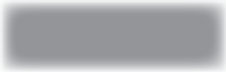  	12	Ciencias y tecnología 1. Biología. Guía del maestroDosificación y sugerencias didácticas 13	 	14	Ciencias y tecnología 1. Biología. Guía del maestroDosificación y sugerencias didácticas 15	 	16	Ciencias y tecnología 1. Biología. Guía del maestroDosificación y sugerencias didácticas 17	 	18	Ciencias y tecnología 1. Biología. Guía del maestroDosificación y sugerencias didácticas 19	 	20	Ciencias y tecnología 1. Biología. Guía del maestroAlimentación, sexualidad y saludDosificación y sugerencias didácticas 21	 	22	Ciencias y tecnología 1. Biología. Guía del maestroDosificación y sugerencias didácticas 23	 	24	Ciencias y tecnología 1. Biología. Guía del maestroDosificación y sugerencias didácticas 25	 	26	Ciencias y tecnología 1. Biología. Guía del maestroDosificación y sugerencias didácticas 27	 	28	Ciencias y tecnología 1. Biología. Guía del maestroDosificación y sugerencias didácticas 29	 	30	Ciencias y tecnología 1. Biología. Guía del maestroDosificación y sugerencias didácticas 31	 	32	Ciencias y tecnología 1. Biología. Guía del maestroDosificación y sugerencias didácticas 33	 	34	Ciencias y tecnología 1. Biología. Guía del maestroLos seres vivos y el ambienteDosificación y sugerencias didácticas 35	 	36	Ciencias y tecnología 1. Biología. Guía del maestroDosificación y sugerencias didácticas 37	 	38	Ciencias y tecnología 1. Biología. Guía del maestroDosificación y sugerencias didácticas 39	 	40	Ciencias y tecnología 1. Biología. Guía del maestroDosificación y sugerencias didácticas 41	 	42	Ciencias y tecnología 1. Biología. Guía del maestroDosificación y sugerencias didácticas 43	 	44	Ciencias y tecnología 1. Biología. Guía del maestroDosificación y sugerencias didácticas 45	 	46	Ciencias y tecnología 1. Biología. Guía del maestroDosificación y sugerencias didácticas 47	 	48	Ciencias y tecnología 1. Biología. Guía del maestroDosificación y sugerencias didácticas 49	 	50	Ciencias y tecnología 1. Biología. Guía del maestroDosificación y sugerencias didácticas 51	 	52	Ciencias y tecnología 1. Biología. Guía del maestroDosificación y sugerencias didácticas 53	SecuenciaSemana/ SesiónPágina(s)TemaSugerencias didácticasSugerencias para trabajar habilidades asociadasa las dimensiones socioemocionalesEvaluaciónAprendizaje esperado:Identifica a la célula como la unidad estructural de los seres vivos.Identifica las funciones de la célula y sus estructuras básicas (pared celular, membrana, citoplasma y núcleo).Describe la importancia, funciones y ubicación de los cromosomas, genes y ADN.Identifica cómo los cambios tecnológicos favorecen el avance en el conocimiento de los seres vivos.Valora las implicaciones éticas de la manipulación genética en la salud y el medioambiente.Aprendizaje esperado:Identifica a la célula como la unidad estructural de los seres vivos.Identifica las funciones de la célula y sus estructuras básicas (pared celular, membrana, citoplasma y núcleo).Describe la importancia, funciones y ubicación de los cromosomas, genes y ADN.Identifica cómo los cambios tecnológicos favorecen el avance en el conocimiento de los seres vivos.Valora las implicaciones éticas de la manipulación genética en la salud y el medioambiente.Aprendizaje esperado:Identifica a la célula como la unidad estructural de los seres vivos.Identifica las funciones de la célula y sus estructuras básicas (pared celular, membrana, citoplasma y núcleo).Describe la importancia, funciones y ubicación de los cromosomas, genes y ADN.Identifica cómo los cambios tecnológicos favorecen el avance en el conocimiento de los seres vivos.Valora las implicaciones éticas de la manipulación genética en la salud y el medioambiente.Aprendizaje esperado:Identifica a la célula como la unidad estructural de los seres vivos.Identifica las funciones de la célula y sus estructuras básicas (pared celular, membrana, citoplasma y núcleo).Describe la importancia, funciones y ubicación de los cromosomas, genes y ADN.Identifica cómo los cambios tecnológicos favorecen el avance en el conocimiento de los seres vivos.Valora las implicaciones éticas de la manipulación genética en la salud y el medioambiente.Aprendizaje esperado:Identifica a la célula como la unidad estructural de los seres vivos.Identifica las funciones de la célula y sus estructuras básicas (pared celular, membrana, citoplasma y núcleo).Describe la importancia, funciones y ubicación de los cromosomas, genes y ADN.Identifica cómo los cambios tecnológicos favorecen el avance en el conocimiento de los seres vivos.Valora las implicaciones éticas de la manipulación genética en la salud y el medioambiente.Aprendizaje esperado:Identifica a la célula como la unidad estructural de los seres vivos.Identifica las funciones de la célula y sus estructuras básicas (pared celular, membrana, citoplasma y núcleo).Describe la importancia, funciones y ubicación de los cromosomas, genes y ADN.Identifica cómo los cambios tecnológicos favorecen el avance en el conocimiento de los seres vivos.Valora las implicaciones éticas de la manipulación genética en la salud y el medioambiente.Aprendizaje esperado:Identifica a la célula como la unidad estructural de los seres vivos.Identifica las funciones de la célula y sus estructuras básicas (pared celular, membrana, citoplasma y núcleo).Describe la importancia, funciones y ubicación de los cromosomas, genes y ADN.Identifica cómo los cambios tecnológicos favorecen el avance en el conocimiento de los seres vivos.Valora las implicaciones éticas de la manipulación genética en la salud y el medioambiente.Tema 1.Lección 11-1141. Descubrir y observar lo muy pequeño¡Inicia el vuelo!La actividad tiene como objetivo didáctico relacionar la estructura con las funciones en conjunto. En el cuadro de la página 14 se debe mencionar una estructura anatómica, por ejemplo, la dentadura, y explicar su función, que en este caso es la trituración.El trabajo en equipo es una fortaleza si está bien orientado. Describa a los alumnos la importanciadel autoconocimiento para entender la estructuray funcionamiento de las partes de  nuestro  cuerpo y practicar la búsqueda delbienestar, al expresar cómo se sienten y qué necesitan.Verifique que los estudiantes completen correctamente el cuadro de estructura y función y comenten sus hallazgos.Tema 1.Lección 11-215-161. Descubrir y observar lo muy pequeñoActívateEn el ejercicio de la página 16, se pide que describan las similitudes y diferencias entre las especies de araña de la página anterior. En cuanto a las similitudes,es importante que hagan énfasis en la cantidad de patas y los segmentos en que se divide el cuerpo, mientras que cuando hablen de las diferencias se deben referir a la forma del cuerpo y el patrón decoloración.Fomente la creación de autoconocimiento. Es importante que los alumnos sean capaces de visualizar las especies más comunes en su espacio cotidiano y saber las emociones que le generan y sus motivaciones, para seguir el estudio del método científico.Tome en cuenta la observación de los alumnos y el llenado del cuadroen el libro. Todos deben expresar por lo menos una observación precisa.Tema 1.Lección 11-3181. Descubrir y observar lo muy pequeño¡Aterriza!La actividad de cierre tiene como objetivo que los alumnos expliquen por escrito la importancia del microscopio como una herramienta parala observación de seres vivos y su influencia en el desarrollo de la ciencia y la tecnología en la historia.Recuerde a los alumnos que plasmar sus ideas de manera escrita puede ayudar a darles claridad y orden a sus pensamientos para colaborar enequipo, fomentando la comunicación asertiva al dialogar con el grupo.Generar un escrito en el cual se explique laimportancia de los cambios en la tecnología y la utilización del microscopio a lo largo del tiempo.SecuenciaSemana/ SesiónPágina(s)TemaSugerencias didácticasSugerencias para trabajar habilidades asociadasa las dimensiones socioemocionalesEvaluaciónTema 1.Lección 21-4192. La teoría celular¡Inicia el vuelo!La actividad tiene el objetivo didáctico de que los alumnos conozcan e identifiquen la importancia del microscopio para conocer el mundo de los seres vivos.Lo pueden hacer por medio de un mapa mental acerca de los científicos que aportaron  al  crecimiento de la teoría celular y su relación con el desarrollo del microscopio.Al comprender el camino del conocimiento y el trabajo de los científicos pueden hacer un diálogo para trabajar en el cuidado de los seres vivos y la naturaleza y generar empatía por ellos.Compruebe que  los alumnos logren relacionar el desarrollo del microscopio con el crecimiento de la teoría celular.2-120-2122-23Los alumnos deben relacionar el  desarrollo del microscopio con el conocimiento de la célula como unidad fundamental de la vida, además de entender cómo la  ciencia y tecnología ayudaron a mejorar los microscopios.Para que comprendan cómo ha sido su desarrollo e influencia en la ciencias, pídales que revisen las infografías.Es conveniente que las infografías que se presenten en clase se lean de manera grupal para fortalecer su comprensión, reconocer sus aprendizajes y su capacidad de reflexión crítica como fortalezas para trabajar con eficacia y avanzar hacia su autonomía.Para verificar que sus alumnos compreden el tema, formule preguntas sobre los telescopios y su historia. La realimentación en este punto es importante.2-2 y 2-324-25ActívateEn el recuadro de la página 24 se debe describir brevemente lo que se  vio en algunas muestras con el microscopio. Es importante recordar que en la muestra de saliva, cebolla y elodea, deben observarse los núcleos de las células, mientras que en el caso de las bacterias no habrá dicha estructura.Anime a sus alumnos para que elaboren un esquema o dibujo como otra forma de expresarsus ideas y conocimientos. Pida que identifiquen si están agitados o distraídos y ayúdelos a practicar estrategias para calmary enfocar la mente en el ejercicio para mejorar su atención.El cuadro debe  contener de manera descriptiva y detallada lo que se observó bajo el microscopio. En laactividad de cierre se deben manejar ideas que enlacen los avances científicoscon el estudio de la célula mediante un esquema o un dibujo.¡Aterriza!La actividad de cierre tiene como objetivo que los alumnos expliquen por escrito la importancia del microscopio como herramienta para laobservación de seres vivos.SecuenciaSemana/ SesiónPágina(s)TemaSugerencias didácticasSugerencias para trabajar habilidades asociadasa las dimensiones socioemocionalesEvaluaciónTema 1.Lección 32-4263. Funciones vitales y partes de la célula¡Inicia el vuelo!La actividad de inicio tiene como objetivo didáctico que los alumnos, mediante la aplicación de sus conocimientos previos, recuerden los conceptos que se relacionan con la célula.ActívateDurante el desarrollo del tema, es importante que los alumnos comprendan que las estructuras mencionadas, a pesar de ser microscópicas, sonla base de la vida. Los alumnos  deben  elaborar un esquema comparativo de los diferentes tipos de células y las estructuras que las componen. En la página 26 pueden obtener la información para realizardicha actividad.Generar la participación colectiva mediante una lluvia de ideas puede incluir a todos en una actividad compleja, como es el conocimiento de la célula. Por eso, en este tema se recomienda compartirel conocimiento previo ayudando a los compañeros que lo necesitan para realizar la actividad, con inclusión para practicar la colaboración y compartir la información.Cerciórese de que la tabla comparativa construida por los estudiantes  contenga por lo menos cinco estructuras de la célula y sus funciones.Verifique que sus alumnos comprendan que dichas funciones son vitales para la supervivencia de la célula y los seres vivos.Tema 1.Lección 33-1273. Funciones vitales y partes de la célula¡Aterriza!La actividad final tiene como objetivo didáctico que los alumnos reconozcan la célula y su estructura como la unidadfundamental de la vida. Para profundizar en los tipos de células, pida a los alumnos busquen información para que la compartan con el grupo.Pida a varios voluntarios que dibujen las partes de la célula y los demásretroalimenten el trabajo de sus compañeros.Asegúrese de que todos los alumnos participen en la elaboración de lacélula modelo y pida que la ilustren en su cuaderno.SecuenciaSemana/ SesiónPágina(s)TemaSugerencias didácticasSugerencias para trabajar habilidades asociadasa las dimensiones socioemocionalesEvaluaciónTema 2.Lección 13-2281. ¿Qué es la genética?¡Inicia el vuelo!La actividad tiene como objetivo didáctico que los alumnos relacionenlas características de padres e hijos con los caracteres hereditarios. Después de leer la actividad de la página 28, los alumnos deben responder la pregunta ¿Qué tengo en común con mis padres y hermanos?Reconocer la diversidad de rasgos físicos puede captar el interés de los alumnos y así ayudarlo a fomentar el respeto a las distintas características de los compañeros de clase. Hable acerca de losgrupos que sufren exclusión o discriminación y porqué esto no ayuda a la convivencia humana. Hable del concepto de empatía.Es importante que todos los alumnos mencionen sus rasgos familiares y que hagan una lista de algunosde ellos como evidencia del trabajo en clase.Tema 2.Lección 13-3 y 3-429-311. ¿Qué es la genética?ActívateLos alumnos deben conocer conceptos relacionadoscon la genética, además de las investigaciones deMendel sobre los caracteres hereditarios. En particular, acerca de los cromosomas sexuales que diferenciana hombres y mujeres. Posteriormente, escribirán un artículo de divulgación científica en un trípticoen el que explicarán los conceptos más importantes relacionados con la genética.Es recomendable vincular los términos genéticos con rasgos evidentes de los alumnos que se puedan analizar en clase. Los alumnos  deben  trabajar de manera colaborativa para escribir un artículocientífico, o de divulgación, en equipos. Solicite quese responsabilicen de sus tareas y las cumplan en el tiempo y forma establecidos.Revise que el artículo de divulgación científicaelaborado por los alumnos tenga título, contenido, imágenes y cierre. Además, verifique que hayan comprendido de  qué manera la invención y el uso del microscopio ayudarona comprender los procesos básicos de la herencia,así como los conceptos relacionados.Tema 2.Lección 14-1321. ¿Qué es la genética?¡Aterriza!La actividad de cierre tiene como objetivo mencionar algunos conceptos que se relacionan con la genética como genotipo, fenotipo, genes, cromosomas, ADN y ARN, así como explicar de qué manera el microscopio influyó en dichos conceptos y descubrimientos.Fortalezca el trabajo en equipo así como el respeto hacia sus compañeros, sugiera que ayuden alos compañeros que lo necesiten y favorezca la inclusión de todos los alumnos para trabajar en colaboración.Promueva la participación de todos los alumnos para leer su artículo y asegúrese de que esté completo y sea bien leído.SecuenciaSemana/ SesiónPágina(s)TemaSugerencias didácticasSugerencias para trabajar habilidades asociadasa las dimensiones socioemocionalesEvaluaciónTema 2.Lección 24-2 y 4-3332. ¿Por qué los cromosomas se hallan en pares?¡Inicia el vuelo!La actividad tiene como objetivo didáctico que los alumnos construyan una idea más amplia de lo que es la herencia.ActívateEs importante que los alumnos comprendan que nuestros cromosomas son resultado de la mezcla  de los cromosomas de nuestros padres al momento de la fecundación. Elaborar un pequeño árbol genealógico puede ayudar a comprender esta herencia.Es importante motivar a los alumnos para que conozcan sus raíces y entiendan por qué soncomo son. Compartir un árbol genealógico en grupo puede ayudar a promover el respeto y la empatía en clase, así como identificar juicios, estereotipos o etiquetas de sí mismoy cómo esto limita su desarrollo y deteriora su autoestima.  Promueva la aceptación de las diferencias particulares.Verifique con preguntas que los alumnos dominen los conceptos de herencia, genes, cromosomas y ADN, así como las principales características de los cromosomas.Tema 2.Lección 24-434-362. ¿Por qué los cromosomas se hallan en pares?A los alumnos se les puede dificultar comprender el significado del concepto gen. Para ayudarlos, puede ejemplificar algunas características dominantes y recesivas apoyándose en algunos esquemas.En la actividad de la página 35 sería interesante investigar si en el grupo hay alumnos que tenganla característica de “pico de viuda” y ejemplificar cómo heredaron ciertascaracterísticas de sus padres. También se puede generar una hipótesis sobre las características que podrían tener los descendientes de los alumnos.Se puede aprovechar estas actividades para integrar alumnos introvertidos o tímidos y resaltar algunas de sus características, siempre respetando sus cualidades.Promueva la reflexión y el lenguaje interno comoestrategia para la regulación de las emociones al trabajar en grupo y regular sus emociones para evitar caer en burlas o abusos.En caso de realizar los cuadros de Punnett, debe verificarse frente al grupo que estén construidos de manera adecuada.Tema 2.Lección 25-1 y 5-2372. ¿Por qué los cromosomas se hallan en pares?¡Aterriza!La actividad de cierre tiene como objetivo clasificar las características genéticas según los caracteres hereditarios dominantesy recesivos. Puede realizar algunos cuadros de Punnett obteniendo el genotipoy fenotipo de algunas características de sus alumnos, como tipo de sangre, color de ojos, tipo de cabello, etcétera.Procure que todos sus alumnos participen en estas actividades, ya que les puede servir para conocerse un poco más a fondo. Pida que muestrenuna actitud de cooperación, reconocimiento yrespeto hacia los demás compañeros, ya que es importante para trabajar juntos.En caso de realizar los cuadros de Punnett, debe verificarse frente al grupo que estén construidos de manera adecuada.SecuenciaSemana/ SesiónPágina(s)TemaSugerencias didácticasSugerencias para trabajar habilidades asociadasa las dimensiones socioemocionalesEvaluaciónTema 3.Lección 15-3 y 5-438¿Qué es la biotecnología?¡Inicia el vuelo!La actividad tiene como objetivo didáctico  que los alumnos conozcan los avances tecnológicos queson indispensables para el estudio de la ciencia.En el caso que se presenta en la página 38, los alumnos deben darse cuentade los beneficios de la biotecnología para resolver grandes enigmas. Lo más importante es  notar  que las muestras, aunque separecen, no pertenecen a la misma persona.Es necesario recalcar que debe priorizarse el cuidado del ambiente sobre el desarrollo de la sociedad, ya que no se puede desarrollar tecnología con altos costos ecológicos, siempre debe haber un cuidado deotros seres vivos y de la Naturaleza. Solicite que aporten sus opiniones sobre cómo hacerlo.Para evaluar la actividad, todos los estudiantes deben generar una hipótesis o explicación en la página 38.Tema 3.Lección 16-139-40¿Qué es la biotecnología?Los alumnos relacionarán por medio de un organizador gráfico —ya sea mapa mental, mapa conceptual o cuadro sinóptico— algunas áreas de la ciencia consus aplicaciones en la vida cotidiana, además deidentificar algunos avances tecnológicos que han tenido lugar a lo largo del tiempo. Posteriormente, retomarán los conceptos anteriores sobre genética y herencia para que comprendan su relación con la biotecnología.Centre la atención de los alumnos en la relación que existe entre los avances científicos con las actividades de la vida cotidiana, así como con los aspectos hereditarios.Genere una discusión para que valoren las cualidades  y oportunidades que tienen para aprender, cambiar, crecer y mejorar con la tecnología a su alcance, para desarrollar la habilidad de gratitud.Los organizadores gráficos permiten la libertadde expresión de los estudiantes, por lo que su evaluación debe enfocarse principalmente en que estructuren las ideas con una buena calidad de presentación. Los conceptos abstractos pueden complementarse con dibujos o esquemas.Tema 3.Lección 16-2 y 6-341¿Qué es la biotecnología?Procure llamar la atención de los alumnos con temas relacionados a la ingeniería genética, como los transgénicos o la clonación terapéutica.Para hacerlo, forme dos equipos, uno que esté en favor de la manipulación genética de los seres humanos y otro queesté en contra. Ambos equipos deben presentar argumentos positivos y negativos.La guía del profesor es indispensable para formar argumentos válidos que puedan presentarseante el grupo. Fomentar la disertación con un argumentos es un medio para que los estudiantes aprendan a dialogar respetando turnos y opiniones,   practicando la escucha activa para entender los argumentos y puntos de vista durante el diálogo y desarrollar lacomunicación asertiva en la colaboración.En el debate sobre los aspectos éticos de la manipulación genética en seres humanos, se debe evaluar la argumentación, el orden y el respeto, más que el resultado final.SecuenciaSemana/ SesiónPágina(s)TemaSugerencias didácticasSugerencias para trabajar habilidades asociadasa las dimensiones socioemocionalesEvaluaciónTema 3.Lección 16-442¿Qué es la biotecnología?ActívateLos alumnos construirán un cuadro sobre las ventajas y desventajas de los transgénicos. Entre las desventajas, deben mencionar el hecho de que su cultivo pone en riesgo la existencia delas poblaciones nativas o silvestres que pueden contaminarse.  Entre sus ventajas están laresistencia de esos cultivos a condiciones ambientales de estrés, la disminución de contaminación por plagas e, incluso, la presentación de estos productos.Las actividades que implican una discusión en torno a problemas éticos pueden resultar enriquecedoras para los alumnos. Motívelos paraque defiendan sus posturas. Generar un ambiente de confianza ayudará a trabajar el reconocimiento y respeto hacia los integrantes del grupo para fomentar la interdependencia.El cuadro y los puntos de ventajas y desventajas son herramientas suficientes para hacer una evaluación. Verifique que todos los alumnos hayan realizado sus actividades y completado su tabla.Tema 3.Lección 17-1 y 7-242¿Qué es la biotecnología?¡Aterriza!La actividad de cierre tiene como objetivo que los alumnos expresen sus puntos de vista sobre los transgénicos y valoren laimportancia de los avances en ciencia y tecnología. Para reforzar esta actividad, pida que investiguen algunas plantas que hayan sido modificadas genéticamente y cuál fue la finalidad de dicha modificación. Cabe resaltar que la modificación genética de las plantas es tan antigua como la agricultura misma y se debe reconocer cuál es la diferencia entrela manipulación genética tradicional y la manipulación que se realiza en la actualidad.En este punto de cierre, plantee a sus alumnos la siguiente pregunta: ¿existe evidencia real de que las plantas transgénicas sean potencialmente peligrosas para la salud humana?¿Qué piensan sobre esto? Genere una discusión para identificar las causas de un problema, las  necesidades y el coste emocional del daño a la humanidad  que se pudiera generar. Permita que trabajen la resolución de conflictos para mejorar sus habilidades de colaboración.Un aspecto central que debe evaluarse es si los estudiantes   comprenden la diferencia entre la domesticación de las plantas que se ha llevado a cabo desde el origen de laagricultura y la modificación genética que se efectúa actualmente en los laboratorios.SecuenciaSemana/ SesiónPágina(s)TemaSugerencias didácticasSugerencias para trabajar habilidades asociadasa las dimensiones socioemocionalesEvaluaciónTema 4.Lección 17-343-441. La manipulación genéticaPida a los alumnos que lean el texto de la página 43 y que diseñen carteles en los cuales  muestren las características más importantes de la clonación terapéutica,el proyecto genoma humano y la elaboración de medicamentos como la insulina. También pueden tomar el tema de las mujeres en la ciencia. Deben realizar esta actividad en equipos.Fomente el liderazgo y la apertura al compartirinformación u opiniones en el diálogo con otros sobre sus diferentes intereses, valores y aspectos culturales que contribuyen a su sano desarrollo, para fomentar la autonomía de los alumnos.La elaboración de carteles puede resultar una tarea compleja, por lo que se recomienda que en el proceso de evaluación se verifique que la información sea correcta, que  se presente con claridad y calidad y que los recursos sean utilizados con creatividad para transmitir el mensaje. Asimismodebe evaluarse el trabajo colaborativo.Tema 4.Lección 17-446-471. La manipulación genética¡Aterriza!Los alumnos deben resolver de manera individual el cuadro de la página 47,en el que explicarán por escrito lo que entienden por biotecnología e ingeniería genética. En biotecnología se utiliza a los seres vivos como medio para generar tecnología, mientras que la ingeniería genética consiste en su modificación.Una vez que los alumnos hayan concluido el trabajo individual, es importante que compartan sus resultados de manera grupal para complementar los conceptos  deficientes o incompletos. Pidaque  muestren  una actitud de cooperación, reconocimiento y respeto hacia sus compañeros yaque el trabajo colaborativo aporta mejores resultados que el individual.La evaluación de esta actividad puede realizarse mediante una rúbrica  en la que determine si los conceptos manejadospor los alumnos implican el cumplimiento de los objetivos planteados desde el inicio de la lección. Es importante dar realimentación en caso de que este fin no se alcance.Tema 4.Lección 18-1 y 8-248-501. La manipulación genética¡Inicia el vuelo!Una vez que hayan leído el texto de las páginas 48 a 50, formule una pregunta detonadora sobre el origen del maíz. Explique a sus alumnos que hace poco más de 10 000 años  el maíz no existía, pero como producto de la agricultura  y la domesticación de una planta silvestre llamada teocintle, en la actualidad podemos disfrutar diversos productos alimenticios derivados del maíz. Lapregunta es ¿cómo se originó el maíz a partir de una planta silvestre no comestible?Genere conciencia en los alumnos sobre la importancia de lasplantas nativas y cómo los transgénicos llegan a modificar el hábitat y crecimiento de éstas.Pida que den ideas para el cuidado del medioambiente donde viven.La evaluación de estudios de caso como este debe realizarse desde el punto de vista cualitativo.Principalmente, se debe propiciar la participación colectiva y tomar en cuenta el esfuerzo por resolver el problema.SecuenciaSemana/ SesiónPágina(s)TemaSugerencias didácticasSugerencias para trabajar habilidades asociadasa las dimensiones socioemocionalesEvaluaciónTema 4.Lección 18-350-521. La manipulación genéticaLos alumnos elaborarán un diagrama en el que expliquen cómo ocurrió el proceso de clonación  de la oveja Dolly. Al mismo tiempo, deben explicar por qué en ese tipode procedimientos los organismos clonados tienen hasta tres madres diferentes y un ciclo de vida más corto de lo normal.Los estudiantes deben hacer conciencia de las ventajas y desventajas de la clonación animal. Si existen beneficios biológicos que puedan justificar su utilización o, en caso contrario, suexperimentación es nociva. Genere una discusión donde se escuchen con atención y argumentensus puntos de vista desde su perspectiva y procuren generar empatía hacia opiniones diferentes.Los alumnos deben presentar un diagrama en el que expliquen el proceso de clonación de la oveja Dolly.Tema 4.Lección 18-453-541. La manipulación genéticaLos alumnos harán una representación en la que simularán que soncientíficos especialistas en manipulación genética que analizan el tipo de problemas que deben resolverse actualmente, cómo lo harían y para qué. Cada alumno debe representar su  papel de científico especialistay explicar por qué quiere resolver un problema determinado. Encargue que investiguen en casa si ya hay investigaciones científicasal respecto y cómo lo están haciendo.El objetivo de esta actividad es demostrar a los estudiantes que hay científicos preocupados en resolver problemas serios en el mundo, y que ellos mismos podrían contribuir a encontrar las respuestas que muchos están buscando.  Pida que defiendan su punto de vista y pongan en práctica principios queguían su actuar al hacer su representación, de esta manera  están  ejeciendo la toma de decisionesy compromisos para encaminarse a obtener autonomía de pensamiento.Compare la representación de los alumnos con la investigación que llevaron a cabo y revise que haya similitudes. Ellos mismos se darán cuenta de que los problemas que plantearon son importantes e interesantes, y que muchas personas están intentando resolverlos.9-1 y 9-255-60Como proyecto final, se propone que los alumnos graben un documental de cinco minutos en elque expongan el tema que les haya parecido más interesante del bloque.Pueden hacerlo en equipo o de manera individual y debe ser diseñado y grabado totalmente por los alumnos.Hay que generar apertura al tema y tipo de documental que los alumnos quieran hacer para que puedan explorar su creatividad totalmente.Recuerde a los alumnos que apliquen sus estrategias para lograr sus objetivos sin distracciones, distinguiendo entre el placer inmediatoy el bienestar a largo plazo para practicar la perseverancia que es unahabilidad dentro del ámbito de la autorregulación.Como en todas los proyectos a evaluar se debe tomar en cuenta, el contenido informativo,el formato que cumpla las características requeridas, la calidad del video y la presentación.SecuenciaSemana/ SesiónPágina(s)TemaSugerencias didácticasSugerencias para trabajar habilidades asociadasa las dimensiones socioemocionalesEvaluaciónAprendizaje esperado:Explica la coordinación del sistema nervioso en el funcionamiento del cuerpo.Explica cómo evitar el sobrepeso y la obesidad con base en las características de la dieta correcta y las necesidades energéticas en la adolescencia.Argumenta los beneficios de aplazar el inicio de las relaciones sexuales y de practicar una sexualidad responsable, segura y satisfactoria, libre de miedos, culpas, falsas creencias, coerción, discriminación y violencia como parte de su proyecto de vida en el marco de la salud sexual y reproductiva.Compara la eficacia de los diferentes métodos anticonceptivos en la perspectiva de evitar el embarazo en la adolescencia y prevenir ITS, incluidos VPH y VIH.Explica las implicaciones de las adicciones en la salud personal, familiar y en la sociedad.Aprendizaje esperado:Explica la coordinación del sistema nervioso en el funcionamiento del cuerpo.Explica cómo evitar el sobrepeso y la obesidad con base en las características de la dieta correcta y las necesidades energéticas en la adolescencia.Argumenta los beneficios de aplazar el inicio de las relaciones sexuales y de practicar una sexualidad responsable, segura y satisfactoria, libre de miedos, culpas, falsas creencias, coerción, discriminación y violencia como parte de su proyecto de vida en el marco de la salud sexual y reproductiva.Compara la eficacia de los diferentes métodos anticonceptivos en la perspectiva de evitar el embarazo en la adolescencia y prevenir ITS, incluidos VPH y VIH.Explica las implicaciones de las adicciones en la salud personal, familiar y en la sociedad.Aprendizaje esperado:Explica la coordinación del sistema nervioso en el funcionamiento del cuerpo.Explica cómo evitar el sobrepeso y la obesidad con base en las características de la dieta correcta y las necesidades energéticas en la adolescencia.Argumenta los beneficios de aplazar el inicio de las relaciones sexuales y de practicar una sexualidad responsable, segura y satisfactoria, libre de miedos, culpas, falsas creencias, coerción, discriminación y violencia como parte de su proyecto de vida en el marco de la salud sexual y reproductiva.Compara la eficacia de los diferentes métodos anticonceptivos en la perspectiva de evitar el embarazo en la adolescencia y prevenir ITS, incluidos VPH y VIH.Explica las implicaciones de las adicciones en la salud personal, familiar y en la sociedad.Aprendizaje esperado:Explica la coordinación del sistema nervioso en el funcionamiento del cuerpo.Explica cómo evitar el sobrepeso y la obesidad con base en las características de la dieta correcta y las necesidades energéticas en la adolescencia.Argumenta los beneficios de aplazar el inicio de las relaciones sexuales y de practicar una sexualidad responsable, segura y satisfactoria, libre de miedos, culpas, falsas creencias, coerción, discriminación y violencia como parte de su proyecto de vida en el marco de la salud sexual y reproductiva.Compara la eficacia de los diferentes métodos anticonceptivos en la perspectiva de evitar el embarazo en la adolescencia y prevenir ITS, incluidos VPH y VIH.Explica las implicaciones de las adicciones en la salud personal, familiar y en la sociedad.Aprendizaje esperado:Explica la coordinación del sistema nervioso en el funcionamiento del cuerpo.Explica cómo evitar el sobrepeso y la obesidad con base en las características de la dieta correcta y las necesidades energéticas en la adolescencia.Argumenta los beneficios de aplazar el inicio de las relaciones sexuales y de practicar una sexualidad responsable, segura y satisfactoria, libre de miedos, culpas, falsas creencias, coerción, discriminación y violencia como parte de su proyecto de vida en el marco de la salud sexual y reproductiva.Compara la eficacia de los diferentes métodos anticonceptivos en la perspectiva de evitar el embarazo en la adolescencia y prevenir ITS, incluidos VPH y VIH.Explica las implicaciones de las adicciones en la salud personal, familiar y en la sociedad.Aprendizaje esperado:Explica la coordinación del sistema nervioso en el funcionamiento del cuerpo.Explica cómo evitar el sobrepeso y la obesidad con base en las características de la dieta correcta y las necesidades energéticas en la adolescencia.Argumenta los beneficios de aplazar el inicio de las relaciones sexuales y de practicar una sexualidad responsable, segura y satisfactoria, libre de miedos, culpas, falsas creencias, coerción, discriminación y violencia como parte de su proyecto de vida en el marco de la salud sexual y reproductiva.Compara la eficacia de los diferentes métodos anticonceptivos en la perspectiva de evitar el embarazo en la adolescencia y prevenir ITS, incluidos VPH y VIH.Explica las implicaciones de las adicciones en la salud personal, familiar y en la sociedad.Aprendizaje esperado:Explica la coordinación del sistema nervioso en el funcionamiento del cuerpo.Explica cómo evitar el sobrepeso y la obesidad con base en las características de la dieta correcta y las necesidades energéticas en la adolescencia.Argumenta los beneficios de aplazar el inicio de las relaciones sexuales y de practicar una sexualidad responsable, segura y satisfactoria, libre de miedos, culpas, falsas creencias, coerción, discriminación y violencia como parte de su proyecto de vida en el marco de la salud sexual y reproductiva.Compara la eficacia de los diferentes métodos anticonceptivos en la perspectiva de evitar el embarazo en la adolescencia y prevenir ITS, incluidos VPH y VIH.Explica las implicaciones de las adicciones en la salud personal, familiar y en la sociedad.Tema 1.Lección 19-368-691. Percepción y coordinación¡Inicia el vuelo!La actividad tiene por objetivo que los alumnos conozcan sus habilidades de coordinación.Guíe a los alumnos para que comprendan los conceptos de percepción y coordinación. Debenconstruir un esquema en el que se muestre cómoel conjunto de células forma tejidos, estos tejidos forman órganos y estos, a su vez, sistemas o aparatos. Pueden elegir el sistema que prefieran.La elaboración de esquemas y dibujos puede ayudar a los alumnos a comprender de una manera mas  tangible los sistemas corporales, su ubicación y características particulares. Promuevauna actividad para que los alumnos muestren al grupo sus trabajos. Promueva la atención en sus emociones para aplicar estrategias y así enfocarse en las tareas y no distraerse, para practicarla autoregulación y el autoconocimiento.Evalúe el esquema elaborado por sus alumnos de los órganos mas importantes.  Verifique que cada órgano esté en el lugar que le corresponde y se muestre a qué sistema pertenece.Tema 1.Lección 19-470-721. Percepción y coordinaciónAsesore a los alumnos en la construcción de una tabla de los cinco sentidos, enla cual incluyan el órgano correspondiente y lo que se puede percibir con cada sentido. Asegúrese de quecumplan con las actividades que se solicitan en las páginas 70 a 72.Puede generar una lluvia de ideas para  promover la participación del grupo en la construcción de la tabla de los sentidos. Al trabajar con los sentidos pida que expresen las emociones  relacionadas a lo que sienten y generen estrategias paraautorregularse al estar muy inquietos o dispersos.Verifique que todos sus alumnos hayan completado la tabla de los sentidos, especificando el órgano que realiza cada función y lo que se puede percibir con cada uno.Tema 1.Lección 110-1 y 10-272-741. Percepción y coordinaciónEn la actividad de la página 73, es probable que algunos de los integrantes que realicen el experimento no puedan identificar los alimentos, en particular, quienes se tapen la nariz y los ojos.Para concluir, pida que realicen grupalmente en el pizarrón un mapa mental en el que mencionen los sentidos que tienen más desarrollados algunos animales. De preferencia, vea que incluyan organismos que habiten enlugares extremos.Una vez terminado el experimento, los equipos analizarán y discutirán si se llegó al resultado esperado. Ayúdelos para que desarrollen su  capacidad de análisis y de trabajo colaborativo al practicarla escucha activa para entender los argumentos de los demás y desarrollar la comunicación asertiva de lo que sintieron en el ejercicio.La evaluación del experimento debe enfocarse principalmente en el procedimiento realizado por los alumnos y en la conclusión a la que hayan llegado por sí mismos.SecuenciaSemana/ SesiónPágina(s)TemaSugerencias didácticasSugerencias para trabajar habilidades asociadasa las dimensiones socioemocionalesEvaluaciónTema 1.Lección 210-3 y 10-474-772. Sistema nervioso humanoPara comprender las estructuras y funciones del sistema nervioso en el ser humano, pida a los alumnos que elaboren de manera individual unesquema del cuerpo en el que representen las partes más importantes de dicho sistema, así como sus funciones.Realice una actividad para relacionar el sistema nervioso  con sus emociones y puedan expresar motivaciones,deseos o pensamientos, e identifiquen sus causas y efectos para practicar el autoconocimiento.Pida a los estudiantes que elaboren un esquema del sistema nervioso en el que señalen sus partes más importantes, así como sus funciones.Tema 1.Lección 211-178-792. Sistema nervioso humanoEn el cuadro de la página 79, los alumnos investigarán algunas glándulas corporales y explicarán brevementesu función. Por ejemplo, mientras que la glándula pineal y la hipófisis regulan algunos ciclos biológicos como el sueño, el ciclo menstrual y la lactancia, otras como la tiroides regulan el metabolismo.Mencione que todos debemos conocer el funcionamiento de nuestras glándulas para adoptar mejores hábitos de salud y tomar mejores decisiones respecto a nuestra sexualidad. Solicite que expresen  qué  necesitan para sentirse bien en cuanto a su sexualidad y relaciones humanas para generar estrategias, y lograrlo y así procurar el bienestar.Verifique que las respuestas del cuadro de la página 79 sean correctas. Permita a sus alumnos que compartan información.Tema 1.Lección 211-2802. Sistema nervioso humanoPida a los alumnos que resuelvan individualmente las preguntas abiertas  de la página 80. Asegúrese deque todo el grupo tenga las respuestas correctas. Se debe resaltar que el sistema nervioso se divide en dos regiones morfofuncionales, las cuales tienen la función de transmitir información y procesarla, mientras que el sistema endocrino también transmite señales  por medio de sustancias que seconocen como hormonas.Hable con ellos acerca de las emociones aflictivas y pregunte qué las provocan y cómo podrían prevenirlas y enfrentarlas paragenerar  emociones  que les den bienestar. Pida que investiguen con familiares o en internet qué podrían hacer para autoregularse.Todos los equipos realizarán el experimento para comprobar cómo funciona el sistema nervioso. La evaluación se basara únicamenteen el procedimiento de los experimentos y en la conclusión a la que haya llegado cada equipo.SecuenciaSemana/ SesiónPágina(s)TemaSugerencias didácticasSugerencias para trabajar habilidades asociadasa las dimensiones socioemocionalesEvaluaciónTema 2.Lección 111-3 y 11-481-841. Relación entre la nutrición y el funcionamiento integraldel cuerpo humanoLa actividad de la página 81 puede resultar muy enriquecedora si se pide a los alumnos que primero resuelvan la actividad en su libro. Después, pueden elaborar grupalmente en el pizarrón un  esquema en el que retomensus conocimientos sobre la relación entre la alimentación y el funcionamiento del cuerpo. Es fundamental que los guíe para que identifiquen problemas como la obesidad, ladiabetes y la hipertensión, así como sus repercusiones en el funcionamiento  de los sistemas nervioso, circulatorio y digestivo.El cuadro de la página 81 es un espacio ideal para que reconozcan, con su ayuda, la diferencia entre una  buena y una mala alimentación,así como sus consecuencias para provocar una reflexión, en cuanto a fijarse objetivos para tener una mejor alimentación y practicarla perseverancia, y con ello la autorregulación.Solicite a los alumnos que completen la tabla de manera individual yverifique que todos llenen los espacios solicitados.Cuando haya concluido el tiempo para hacer la actividad, invítelos a que comparen sus trabajos colectivamente y así verificar que todos hayan completado su tabla de manera correcta.Tema 2.Lección 112-184-851. Relación entre la nutrición y el funcionamiento integraldel cuerpo humanoActívateSolicite a los alumnos que respondan las preguntas de las páginas 84-85. Tome en cuenta que el objetivo es que comprendan que el sistema circulatorio se encarga de transportar nutrientes a todo el cuerpo por medio de la sangre.Los alumnos deben analizar para comprender la relación entre el sistema digestivo y la transportación de nutrientes por medio del sistema circulatorio para apreciar las oportunidades que tienen de aprender y estar sanos. Pida que den ideas sobre cómo cuidar de estos sistemas y practicar el autoconocimiento de su cuerpo.Para verificar que todos los alumnos hayan comprendido la relación entre el sistema digestivo y el sistema circulatorio, pida que respondan las preguntas de la página 84.Tema 2.Lección 112-2 y 12-385-881. Relación entre la nutrición y el funcionamiento integraldel cuerpo humanoEn la página 87 se propone una actividad para que los alumnos comprendan cómo ocurre la separación de los ingredientes en el proceso digestivo. Esta actividadno debe hacerse sin su presencia o la de otro adulto. Para motivar la creatividad de los alumnos, proponga una actividad de cierre mediante la que describan por escrito el proceso de digestión como si fuerauna travesía, una pequeña aventura en forma  de cuento o  historieta  para que reconozcan etapa por etapa el camino que siguen los alimentos, para llegar finalmente a la absorción de los nutrientes y la expulsiónde los desechos.Al finalizar, pida a los alumnos que, conla información que recolectaron, realicen una pequeña obra  de  teatro en la que pongan en práctica su creatividad, sucapacidad de improvisación, su disposición paratrabajar en equipo y practicar la cooperación, reconocimiento y respeto hacia sus compañeros. Pida que al final compartan un comentario positivo de lo que hizo cada quien.Lo que debe evaluarse en esta actividad es que durante la obra de teatrose entienda cuáles son las etapas del proceso digestivo y las funciones de cada órgano involucrado.SecuenciaSemana/ SesiónPágina(s)TemaSugerencias didácticasSugerencias para trabajar habilidades asociadasa las dimensiones socioemocionalesEvaluaciónTema 2.Leccion 212-4882. Importancia de la dieta correcta y el consumo de agua potable para mantener la saludPongamos manos a la obra y reconozcamos qué es lo que comemos día a día,  para ello, pida a los alumnos que elaboren una tablaen la que registren lo que han desayunado, comido y cenado durante unasemana. Anímelos para que compartan sus resultados con el grupo.Es importante que, una vez que hayan registrado sus últimos alimentos,reflexionen para que evalúen la calidad de su alimentación y cómo se sienten ante esto. Promueva la empatía y que dejen a un lado los prejuicios asociados a la diversidad y juntos hagan dietas sabrosas y nutritivas.Verifique que todos los alumnos registren en su tabla los alimentos que consumieron a lo largo de la semana y que agreguen al final una conclusión.Tema 2.Leccion 213-1 y 13-289-932. Importancia de la dieta correcta y el consumo de agua potable para mantener la saludPida a sus alumnos que analicen en equipos el significado de tener una dieta correcta tomando en cuenta que la comida con bajo contenido nutricional no es parte de una buena alimentación. Posteriormente, pida que investiguen y registren las enfermedad que sonocasionadas por una mala alimentación. Para ello, se pueden apoyar en la tablade la página 90, en la cual se incluyen los nutrientes más importantes; y la tablade la página 91, para que analicen el consumo energético requerido de acuerdo con la edad y el género.Guíelos en la actividad de las páginas 92-93, paraque conozcan los alimentos que forman parte deuna dieta nutritiva para estudiantes de su edad.Es fundamental generar conciencia en los alumnos sobre la relación que existe entre la alimentación y la salud. Para ello, guíelos para que incluyan el consumo de alimentosy platillos saludables y hagan conciencia de lo que necesitan para estar bien, y generar estrategias para lograrlo y practicar su habilidad de generar bienestar en su vida, y el autoconocimiento.Con base en la información nutricional previa, corrobore que los alumnos resuelvan las preguntasde las paginas 92 y 93, y generen recomendaciones alimentarias entre ellos mismos. Así podrá identificar si comprendieron el tema.Tema 2.Leccion 213-3 y 13-493-942. Importancia de la dieta correcta y el consumo de agua potable para mantener la saludPara englobar todos los conocimientos anteriores, los alumnos contestarán en equipos las preguntas de la páginas 94. Es importante resaltar cuáles alimentos y bebidas forman parte del “Plato del bien comer” y la “Jarra del bien beber”.Por último, dígales que analicen los alimentos y bebidas que eligieron en la actividad anterior,expresando sus puntos de vista acerca de por qué consideran que son los más importantes para un crecimiento sano.Fomente en los alumnos la responsabilidad de sí mismos para que tomenconciencia de los alimentos que es mejor consumir y aquellos a evitar. Hablecon ellos acerca de lo que consideran autoestima y explique que los juicios, estereotipos o etiquetas limitan su desarrollo y una sana convivencia. La autoestima es aceptación de uno mismo. Pida quemencionen algunos hábitos alimenticios sanos que tiene cada uno.Pida a los estudiantes que revisen las respuestas de la página 94 y verifique que comprendan que el “Plato del bien comer” y la “Jarra del bien beber” son una guía para aprender mejores hábitos alimentarios.SecuenciaSemana/ SesiónPágina(s)TemaSugerencias didácticasSugerencias para trabajar habilidades asociadasa las dimensiones socioemocionalesEvaluaciónTema 2.Lección 314-194-953. Problemas relacionados con la alimentación en la adolescenciaEl objetivo de esta actividad es que los alumnoscentren su atención en las consecuencias de tener una mala alimentación. Solicite que expliquen por escrito las razones por las que algunas personas no se alimentan de manera adecuada.Oriéntelos para que tomen conciencia de las enfermedades derivadas de una mala alimentación en la familia. Promuevala concientización del maltrato a  su  propio cuerpo que llevan a cabo  las personas al comer mal, para generar ideas de cómo promover un bienestary trato digno entre las personas. Esto entra dentro del ámbito de la empatía.Pida a los alumnos que le entreguen por escrito las razones por las que creen que algunas personas no cuidan su alimentación y cómo podrían mejorarla.Tema 2.Lección 314-2963. Problemas relacionados con la alimentación en la adolescenciaActívateA partir de las observaciones de la actividad anterior,los alumnos realizarán esta actividad no sólo para ellos mismos, sino para laspersonas que padecen alguna enfermedad relacionada con una mala alimentación.Pida que reflexionen acerca de porqué las personas llegan a la obesidad yden ideas sobre cómo podrían informar de este peligro. Hagan una carta compromiso y tomen decisiones de cómo informar de lo que han aprendidoen esta clase sobre el autocuidado para tomar decisiones autónomas.Los alumnos deben entregar una serie de ideas e hipótesis para explicar por qué Mexico sufre problemas de obesidad.Tema 2.Lección 314-396-993. Problemas relacionados con la alimentación en la adolescenciaAnime a sus alumnos para que analicen de manera grupal las razones depor qué tener una mala alimentación no sólo es abstenerse de ingerir alimentos, sino también consumir productos poco nutritivos lo cual causa enfermedades como la obesidad y la diabetes.Para esto, deben analizar en equipo su alimentación y relacionarla con la publicidad a la que están expuestos. Deben entregar su producto por escrito.Promover en los alumnos la autorregulación es indispensable para formar jóvenes críticos, analíticos y capaces de responsabilizarse desus acciones. Por eso es importante que no sólo aprendan qué alimentos son nutritivos, sino que a pesar de conocer la diferencia entre los alimentos, puedan regular el consumo de los perjudiciales para su salud y demostrar su perseverancia.Verifique que los alumnos reconocen lasenfermedades nutricionales relacionadas con unamala alimentación, especialmente obesidad, diabetes e hipertensión.Tema 2.Lección 314-4993. Problemas relacionados con la alimentación en la adolescencia¡Aterriza!El objetivo de esta actividad es que los alumnos contesten  individualmente y de manera honesta la actividad de la página 99, en la que compararán los alimentos que consumen con los que deben consumir para tener una  dieta nutritiva y balanceada.Promueva la honestidad de los alumnos para que reconozcan si su dieta es adecuada. De no serasí, ayúdelos a identificar qué modificaciones pueden hacer en sus hábitos alimenticios para mantenerse saludables. Sugiera que practiquen su iniciativa personal y suautonomía para mejorar sus hábitos.Evalúe la actividad de la página 99 y compruebe que los alumnos comprendanla relación entre los buenos hábitos alimenticios y el mantenimiento de la salud.SecuenciaSemana/ SesiónPágina(s)TemaSugerencias didácticasSugerencias para trabajar habilidades asociadasa las dimensiones socioemocionalesEvaluaciónTema 3.Lección 115-1100-1041. Pubertad, adolescencia y etapas del desarrollo humanoEl objetivo de esta actividad es poner a los alumnos en una situación hipotética de cuidar un  bebé,  producto de una relación sexualsin protección. Analice con ellos cada etapa de desarrollo por las que pasan los seres humanos, haciendo énfasis en la que están atravesando(pubertad o adolescencia).Explique a los estudiantes que no todas las personas son conscientes del desgaste físico que implica tener un hijo, además  de la madurez emocional  y de los gastos económicos que implica. Solicite quereflexionen acerca de cómo identificar necesidadesy buscar soluciones ante un problema tan grave. El ejercicio de esto desarrolla la autonomía en ellos.Evalúe el empeño que hayan puesto losestudiantes en la actividad. Es indispensable que escriban y discutan todos los aspectos que cambian en la vida de una persona cuando se convierte en padre o madre.Tema 3.Lección 115-2104-1061. Pubertad, adolescencia y etapas del desarrollo humanoDe manera individual, los alumnos realizarán laactividad de la página 105 y 106, en la cual colocarán cada parte del aparato reproductor femenino y masculino. Para ello, se pueden apoyar en la tabla2.4 o hacer una investigación en caso de que no conozcan alguna estructura.En esta actividad, es importante que promueva la confianza de los alumnos para que hablen con sus padres o un médico sobre temas relacionados conla sexualidad. Pida que hablen acerca de lo que sienten. Pueden escribir en hojas de forma anónimalo que les genera hablar sobre su sexualidad, para generar conciencia de sus emociones y practicar el autoconocimiento.La revisión de esta actividad se basará principalmenteen la elaboración de los esquemas de los aparatos reproductores, en los cuales se deben señalar las estructuras másimportantes y sus funciones.SecuenciaSemana/ SesiónPágina(s)TemaSugerencias didácticasSugerencias para trabajar habilidades asociadasa las dimensiones socioemocionalesEvaluaciónTema 3.Lección 215-3 y 15-4106-1092. La sexualidad humanaPara comenzar, es de suma importancia que los alumnos comprendan ladiferencia conceptual entre sexo, sexualidad, género y reproducción, ya que para algunos el significado noes claro. Para ello, pida que escriban las cuatro palabras en una hoja y las definan como ellos las entiendan. Solicite que hagan la actividad de manera individual. Al terminar, se entregarán las definiciones a otros compañeros y con ellas se debe construir un concepto correcto y claropara todos.Para lograr una mejor comunicación con los alumnos, es  importante que fomente la confianza en sí mismos y con usted. Promueva el análisis sobre los antecedentes familiares y culturales que influyen en la conformación de su identidad, para  promover la iniciativa personal ydesarrollar su autonomía de pensamiento.La evaluación de esta actividad se basará en la participación tantoindividual como colectiva de los alumnos en la definición de los conceptos de sexo, sexualidad, género y reproducción.Tema 3.Lección 216-1 y 16-2109-1112. La sexualidad humanaEn la página 111, los alumnos deben describir los roles de género que viven y que se inculcan en la sociedad. También pueden abordar los rolesde género que se  cumplen en otros países, regiones o culturas. Sería recomendable que investigaran cómo funcionaban algunas sociedades de los indios americanos con más de cinco géneros reconocidos, o de lo que ocurre con los muxes en Oaxaca.Haga ver a los estudiantes que tanto hombrescomo mujeres debemos respetarnos y apoyarnos para vivir en una sociedad sin discriminación de género. La finalidad es que identifiquen los problemas implicados y propongan soluciones. Proponga un tema de  debate  donde esté implícito la resolución de un conflicto para que identifiquen las causas,las necesidades y las emociones implicadas, y puedan resolverlo en colaboración.Los alumnos participarán en un debate que será evaluado desde el punto de vista argumentativo y con la defensa de  ideas en equipos, buscando siempre la solución a los problemas que  surgen con el establecimiento de los géneros masculino y femenino desde un punto de vista tradicional.Tema 3.Lección 216-3111-1132. La sexualidad humanaExplique a los alumnos el papel de la afectividad y el erotismo en una sana convivencia.Procure que los estudiantes se sientan en confianza y en un ambiente inclusivo para expresar sus opiniones y dudas sobre su sexualidad. Solicite que dialoguen acerca de  los  conceptos que se vieron en esta sesión y si están de acuerdo enlas definiciones. Pida que se ayuden a encontrar las definiciones para llegar a conceptos en colaboración grupal.Es importante verificar que los alumnos comprendan la diferencia entre afectividad y erotismo, y que ambas son dimensiones fundamentales en la sexualidad del ser humano.SecuenciaSemana/ SesiónPágina(s)TemaSugerencias didácticasSugerencias para trabajar habilidades asociadasa las dimensiones socioemocionalesEvaluaciónTema 3.Lección 316-4113-1153. Relaciones sexuales tempranas: problemas del embarazo en adolescentesEl objetivo de la actividad es que los alumnos conozcan algunas de las razones por las que un embarazo en la adolescencia puede llegar a ser un problema y hacerles saber las alternativasque existen para evitar el embarazo en caso de tener relaciones sexuales.La actividad de las páginas 114-115 se debe llevar a cabo con responsabilidad y compromiso. En ella, los alumnos experimentarán el esfuerzo que lleva el cuidado de un huevo, simulando que es  un bebé. Posteriormente, realizarán un ensayo sobre las implicaciones sociales, económicas, familiares y personales que conllevael cuidado de un bebé, simulando que lo tienen a esta edad.Promueva el autoconocimiento, para que los alumnos establezcan de una manera más consciente y razonada la toma de decisiones respecto a las metas que se ponen parael futuro.Verifique que los alumnos hayan logrado el objetivo de cuidar el huevo, simulando que es un bebé. Al finalizar, evalúe las conclusionesa las que llegaron los equipos respecto al tiempo y los cuidados que fueron necesarios para  mantener el huevo en buenas condiciones.Tema 3.Lección 317-1115-1173. Relaciones sexuales tempranas: problemas del embarazo en adolescentes¡Aterriza!La actividad tiene como objetivo que los alumnos analicen la importancia de cuidar su sexualidady las consecuencias que implica tener relaciones sin protección.Ayude a sus alumnos a generar conciencia respecto a la responsabilidad que implica mantener una sexualidad saludable, alejada de la violencia, las infecciones de transmisión sexual y cualquier otra situación que ponga en riesgo su integridad.Revise las respuestas de la página 117 de maneraindividual y posteriormente haga una recapitulaciónde manera grupal, para que todo el grupo tenga la respuesta correctas.SecuenciaSemana/ SesiónPágina(s)TemaSugerencias didácticasSugerencias para trabajar habilidades asociadasa las dimensiones socioemocionalesEvaluaciónTema 4.Lección 117-2118-1191. Relaciones sexuales no consentidas¡Inicia el vuelo!Generar conciencia en los alumnos sobre sus derechos y obligaciones respecto a su sexualidad es complicado, por lo que en este puntoes recomendable que se organice una mesa redonda en la que los estudiantes expliquen de manera argumentada cuál seríael mejor momento para iniciar su vida sexual, pero también en qué momentos no debe iniciarse, en cuáles situaciones las relaciones sexuales pueden convertirse en abuso, o incluso una violación. Guíe en todomomento la discusión.Una mesa redonda es una actividad ideal donde los alumnos pueden apreciar las cualidades de sus compañeros, y aprender, cambiar y crecer.La mejor manera de evaluar una mesa redonda es tomando en cuentalas participaciones de los alumnos, sus argumentos y la calidad discursiva de sus opiniones.Tema 4.Lección 217-3118-1192. Violencia de géneroLos alumnos construirán una tabla con las implicaciones positivas y negativas de tener relaciones sexuales.Explique que las relaciones forzadas se consideran abuso sexual.Genere en los alumnos una reflexión crítica en torno a las influencias y presiones externas que afectan la libre expresión de su sexualidad  y propongan soluciones.Esto ayudará a desarrolar su autonomía.Evalúe grupalmente la tabla comparativa  entre los aspectos positivos y negativos de la página 118 y verifique que todos los alumnos hayan llenado su propia tabla de manera individual.Tema 4.Lección 217-4119-1222. Violencia de géneroModere una mesa  de diálogo sobre la violencia de género y la violencia íntima de pareja. Explique las características de cada tipo de violencia, cómo evitarlas y a dónde acudir en caso de ser víctima de violencia.Escucha con atención  a las personas y argumenta distintos puntos de vista, tanto en acuerdo como en desacuerdo. Este tipo devalores, como la empatía, se fortalecen por medio de las mesas redondas.Una mesa de diálogo se evalúa tomando en cuenta la participación  colectiva y la conclusión grupal e individual de la situación que está sujeta a análisis.Tema 4.Lección 218-1122-1232. Violencia de géneroAnalice junto con sus alumnos qué es el enamoramiento. Ellos deben construir una tabla de las emociones y sentimientos que se dandurante el enamoramiento. Concluyan esta actividad de manera grupal, acerca de la importancia de regular las emociones en caso de que  se enamoren.Los alumnos  deben analizar lo que significa el enamoramiento. En estas actividades los alumnos deben ser capaces de expresar motivaciones, necesidades, deseos, emociones y pensamientos característicos de estaetapa de la vida e identificar sus causas y efectos.Verifique que los alumnos hayan resuelto la tablade la página 123. En caso de que no hayan logrado identificar las diferencias entre el concepto de amor y el de enamoramiento, realicen una sesión de preguntas y respuestas como realimentación.SecuenciaSemana/ SesiónPágina(s)TemaSugerencias didácticasSugerencias para trabajar habilidades asociadasa las dimensiones socioemocionalesEvaluaciónTema 4.Lección 318-2 y 18-3124-1253. Mitos en torno a la sexualidadEs importante que los alumnos conozcan la realidad de algunos mitos acerca de la sexualidad. Para ello, construirán en equipos una tabla. En la primera columna, escribirán mitos relacionados con la sexualidad y en la segunda columna, el argumentoque demuestre su falsedad. Posteriormente, realizarán una mesa redonda enla que argumenten sus respuestas por  equipo. Por último, elaborarán una lista de ideas falsas, con sus argumentos, y de ideasverdaderas con su evidencia científica. Por último, cada equipo realizará un cartel informativo.Por medio de un diálogo en grupo los alumnos deben ser capaces  de  expresar qué necesitan para estar bien, proponen estrategias para tener relaciones y llevar a cabo una sexualidad responsable.Verifique que los alumnos hayan trabajado en equipo para recordar los mitos respecto a la sexualidad. También identifique si ellos mismos reconocen la falsedad de dichos mitos.Tema 4.Lección 318-41253. Mitos en torno a la sexualidad¡Aterriza!La actividad de cierre tiene como objetivoque los alumnos identifiquen los valores y actitudes que deben demostrar alhablar de sexualidad. En equipos, deben construir un mapa mental con las palabras de la página 125 y exponerlo ante el grupo.Pida a los alumnos que hablen sin vergüenza de temas sexuales para trabajar sus capacidades empáticas al comprender y explicarlas libertades de las personas en relación a sus gustos y formas de actuar: libertad de expresión, conciencia, pensamiento, culto, identidad sexual y de libre desarrollo de la personalidad.Revise que el mapa mental contenga los valores y las actitudes sugeridas en la página 125 del libro y que todos los alumnos lo hayan realizado en su cuaderno para después exponer las ideas principales de su mapa frente al grupo.SecuenciaSemana/ SesiónPágina(s)TemaSugerencias didácticasSugerencias para trabajar habilidades asociadasa las dimensiones socioemocionalesEvaluaciónTema 5.Lección 119-1 y 19-2126-1361. ¿Se puede decidir cuándo y cuántos hijos tener?El objetivo de este tema es que los alumnoscomprendan que la decisión de cuándo y cuántoshijos tener depende sólo de ellos. Proporcióneles información sobre los métodos anticonceptivos, su efectividad y recomendaciones de uso.Los alumnos al estar bien informados sobre lo que implica la reproducción, al conocer a fondo su sexualidad y, finalmente, al conocer la variedad de métodos anticonceptivos podrán decir y poner en práctica principios queguían su actuar, para pensar en el momento ideal para tener hijos.Evalúe la calidad de la exposición, así como el compromiso y seriedad de cada equipo por medio de una rúbrica en la que identifique lascaracterísticas solicitadas de cada exposición.Tema 5.Lección 119-3 y 19-4126-1361. ¿Se puede decidir cuándo y cuántos hijos tener?Los alumnos investigarán más a fondo sobre los métodos de su interés. De manera grupal, harán una lluvia de ideas para complementar el tema. Construirán la tabla  de la página 135 sobre las ventajas y  desventajas de el uso de los métodos anticonceptivos enla adolescencia y en la etapa adulta. Por último, redactarán una conclusión.Los alumnos dialogarán con otros sobre sus diferentes intereses, valores y aspectos culturales que contribuyen a su sano desarrollo. Durante el tema de métodos anticonceptivos los estudiantes intercambiarán ideas respecto al manejoy uso de los mismos. Con este tema se practican las habilidades de liderazgo y apertura en beneficio de su autonomía.Verifique que todos los alumnos hayan realizado su investigación individual resaltando los aspectos más importantes de cada método anticonceptivo.Finalmente, revise que expongan las características principales de dichos métodos.Tema 5.Lección 120-1136-1391. ¿Se puede decidir cuándo y cuántos hijos tener?ActívateRepasen las ideas principales sobre los métodos anticonceptivos. Para realizar la actividad de la página 136, deben retomar la línea de tiempo que construyeron en el primer tema y agregar las fechas de descubrimiento de algunos métodos anticonceptivos. Guíelos para que realicen demanera objetiva la actividad de la página 137.Pida que analicen sus antecedentes familiares y culturales e intenten reconocer si en casael conocimiento o desconocimiento de información  sobre la sexualidad ha tenido influencia enla conformación de la estructura familiar, para trabajar el ámbito de la autonomía y la habilidad de iniciativa personal.Verifique por medio de preguntas abiertas si los alumnos identifican los tipos de métodos anticonceptivos y la clasificación a la que pertenece cada uno.SecuenciaSemana/ SesiónPágina(s)TemaSugerencias didácticasSugerencias para trabajar habilidades asociadasa las dimensiones socioemocionalesEvaluaciónTema 5.El objetivo de esta actividadPida a los alumnos quePara evaluar esta actividad,Lección 1es que los alumnos analicenutilicen la reflexión y eles necesario reconocerlos beneficios y desventajaslenguaje como estrategiasi los alumnos lograrondel uso de los diferentespara regular sus emocionesidentificar qué métodosmétodos anticonceptivos,y aprendan a tomaranticonceptivos sony cuál es su papel paradecisiones significativas,convenientes para cada20-2140tomar una decisión acercade cuándo y cuántos hijospara sí mismos y parasu familia. Pregunte siuna de las situacionesplanteadas.tener.entienden las ventajas ydesventajas de el uso delos anticonceptivos,qué sienten al respectoy qué planes se les ocurrenpara cuidarse.Tema 6.Lección 120-3 y20-4141-1431. Enfermeda- des infectocon- tagiosas y salud sexual¡Inicia el vuelo!El objetivo de la actividad es fomentar la confianza de los alumnos para que expresen sus dudas sobre las enfermedades de transmisión sexual. Las dudas se las harán llegar a usted por medio deun buzón anónimo y las contestarán de manera grupal.Solicite que propongan estrategias de comunicación para entablar diálogos que les sirvan para ampliar sus  conocimientos y su criterio al momento de enfrentar un problema o de tomar una decisión. Pida que expresen sus dudas y necesidades para sentirse bien mientras trabajan este tema y así desarrollar el autoconocimiento.La única forma de evaluar esta actividad es tomando en cuenta la participación de los alumnos y el respeto que se genere dentro del salón para escuchar las preguntas y sus respuestas.ActívateSe llevará a cabo una actividad   experimental para identificar y diferenciar las bacterias y los hongos, posterior a la actividad,el alumno investigará un hongo y una bacteria, las enfermedades que causan y cómo evitar su transmisión.Tema 6.2. ¿Qué sonEl objetivo de estaPida a los alumnos queLa evaluación de estasLección 2las infeccionesactividad es que lospractiquen medianteactividades debe realizarsede transmisiónalumnos conozcanuna mesa de diálogotomando en cuenta la tablasexual?algunas enfermedades dela escucha activa parade la página 147, el mapatransmisión sexual, susentender los argumentosmental con las infeccionessíntomas, cómo tratar esasy puntos de vista de susde transmisión sexualenfermedades y cómocompañeros. Esto fomentarevisadas y la participaciónprevenirlas. Guíelos parael enriquecimiento de losde una mesa de diálogo.elaborar la tabla de ladistintos criterios y fluye21-1 y 21-2144-149página 147, para lo cualdeben investigar sobre cadamejor la información y lacolaboración en un espacioenfermedad. Por último,de aprendizaje.construirán un mapa queinvolucre cada una de lasenfermedades estudiadas.Dirija una mesa de diálogopara que los alumnosexpresen sus puntos devista sobre la importanciade la educación sexual.SecuenciaSemana/ SesiónPágina(s)TemaSugerencias didácticasSugerencias para trabajar habilidades asociadasa las dimensiones socioemocionalesEvaluaciónTema 7.Lección 121-3150-1521. ¿Qué son las drogas?Explique a sus alumnos cuál es el rol de las drogas en la sociedad, haciendo énfasis en el peligro de la adicción y cómo puede causar daños en el cuerpohumano. Luego, solicite que expliquen por escrito de qué manera la drogadicción afecta nuestro entorno social.Pida a los alumnos que incluyan en su escrito de qué manera identifican la drogadicción comola causa de problemas graves cuyas atenciones y necesidades tienen un alto coste emocional y cómo dicho problema genera inestabilidad social y familias disfuncionales. Esto les ayudará en la práctica de resolución de conflictos y lacolaboración.Tome en cuenta la participación de los alumnos como punto para la evaluación.Tema 7.Lección 121-41531. ¿Qué son las drogas?Los alumnos harán una investigación sobre las enfermedades relacionadas con el tabaquismo.Apóyelos para que conozcan las causas y cómo prevenir dichas enfermedades. Por último, modere una mesa de debate sobre el tema.Pida a los alumnos que reflexionen y escriban en su cuaderno algunas ideas acerca de que paraestar bien debe existir un balance emocional y de salud. Para conseguirlo deben tomar  decisiones en las que la prioridad sea encontrar dicho equilibrio. Pida que escriban algunos compromisos para subienestar y así desarrollar su autoconocimiento.Para evaluar el debate, tome en cuenta la  participación de los alumnos así comolos argumentos en favor y en contra que se expongan durante la actividad. Es importante recordar  que en este tipo de actividades no hay ganadoresni perdedores, sino únicamente participantes con argumentos fundamentados.Tema 7.Lección 222-1 y 22-2153-1542. Causas de las adiccionesGuíe a los alumnos para que analicen los factores que determinan su perteneciaa un grupo social y cómo se ven influenciados para realizar actos que pueden llegar a ser dañinos para susalud. Solicite que redacten sus conclusiones.En este tema es importante que los alumnos desarrollen la capacidad de aceptación de sí mismos, así comoque hablen sobre su autoestima y cómo sentirse mejor con ellos mismos para desarrollar el autoconocimiento.Para evaluar a los alumnos en esta actividad, solicite que expliquen de manera individual por qué creen que en ocasiones las personas comienzana realizar actividades nocivas para su salud como resultado de la presión social.Tema 7.Lección 222-3 y 22-4155-1562. Causas de las adiccionesEl objetivo de esta actividad es analizar el papel de algunas drogas legales enla sociedad. Modere una mesa de discusión sobre los daños que ocasionan a la salud y la manera en que se consumen en la sociedad. Dígales queelaboren un cartel en el que expliquen el daño que las drogas causan al organismo. Posteriormente, mencione las drogas ilegales más comunes y de qué manera su consumo daña la salud y genera daños sociales.Una vez que los alumnos comprenden el tema, son capaces de realizar tareas de manera colaborativa en donde todos los interesados tienen un fin común y además comprenden que todos los ciudadanos somos responsables de nuestro propio cuidado, por loque de manera asertiva podemos influir en las buenas y malas decisiones de otras personas.La evaluación de esta actividad tomará en cuenta un cartel informativo en el que los alumnos expongan las características más importantes de algunas drogas, sus efectos nocivos en la salud y los efectos sociales que ocasiona su adicción.SecuenciaSemana/ SesiónPágina(s)TemaSugerencias didácticasSugerencias para trabajar habilidades asociadasa las dimensiones socioemocionalesEvaluaciónTema 7.Lección 223-1 y 23-2156-158Construya una tabla de las drogas legales e ilegales en la que se expliquen los daños que causan en sus consumidores, familiares y en la sociedad.Explique a los alumnos que la comunicación es fundamental paraalcanzar el conocimiento y el entendimiento de lasproblemáticas sociales, por ello es necesario hacerse responsables al tomar un papel activo al momento de informar situacionesde interés social. Jueguen a investigar un tema de su interés y ser informadores de un programa de radio.Verifique que los alumnos hayan elaborado la tabla en la que comparenlas características  de las drogas legales e ilegales y especifiquen las consecuencias de su consumo, tanto en la salud personal  como en la sociedad.Tema 7.Lección 223-3 y 23-4159-160Los alumnos redactarán una historieta para explicar la manera en que se puede brindar ayuda a las personas que tienen alguna adicción. Para elaborarla, retomarán la información de los textos previos.Pida a los alumnos que trabajen en equipos y presten ayuda a otros cuando lo necesiten. En este caso aunque repartan las tareas para hacer la historieta pueden trabajar juntos  informándose sobre las problemáticasrelacionadas con adicciones y otros fenómenos sociales. De esta manera practican la habilidad de inclusión en el trabajo colaborativo.Verifique que en la historieta creada por los alumnos se  promuevan los valores  necesarios para ayudar a una persona que sufre problemas de adicción. También reviseque contenga los elementos indispensables para comprender los conceptos de adicción, droga legal e ilegal.SecuenciaSemana/ SesiónPágina(s)TemaSugerencias didácticasSugerencias para trabajar habilidades asociadasa las dimensiones socioemocionalesEvaluaciónAprendizaje esperado:Reconoce que el conocimiento de los seres vivos se actualiza con base en las explicaciones de Darwin acerca del cambio de los seres vivos en el tiempo (relación entre el ambiente, las características adaptativas y la sobrevivencia).Representa las transformaciones de la energía en los ecosistemas, en función de la fuente primaria y las cadenas tróficas.Infiere el papel que juegan las interacciones depredador-presa y la competencia en el equilibrio de las poblaciones en un ecosistema.Explica la importancia ética, estética, ecológica y cultural de la biodiversidad en México.Compara la diversidad de formas de nutrición, relación con el medio y reproducción e identifica que son resultado de la evolución.Aprendizaje esperado:Reconoce que el conocimiento de los seres vivos se actualiza con base en las explicaciones de Darwin acerca del cambio de los seres vivos en el tiempo (relación entre el ambiente, las características adaptativas y la sobrevivencia).Representa las transformaciones de la energía en los ecosistemas, en función de la fuente primaria y las cadenas tróficas.Infiere el papel que juegan las interacciones depredador-presa y la competencia en el equilibrio de las poblaciones en un ecosistema.Explica la importancia ética, estética, ecológica y cultural de la biodiversidad en México.Compara la diversidad de formas de nutrición, relación con el medio y reproducción e identifica que son resultado de la evolución.Aprendizaje esperado:Reconoce que el conocimiento de los seres vivos se actualiza con base en las explicaciones de Darwin acerca del cambio de los seres vivos en el tiempo (relación entre el ambiente, las características adaptativas y la sobrevivencia).Representa las transformaciones de la energía en los ecosistemas, en función de la fuente primaria y las cadenas tróficas.Infiere el papel que juegan las interacciones depredador-presa y la competencia en el equilibrio de las poblaciones en un ecosistema.Explica la importancia ética, estética, ecológica y cultural de la biodiversidad en México.Compara la diversidad de formas de nutrición, relación con el medio y reproducción e identifica que son resultado de la evolución.Aprendizaje esperado:Reconoce que el conocimiento de los seres vivos se actualiza con base en las explicaciones de Darwin acerca del cambio de los seres vivos en el tiempo (relación entre el ambiente, las características adaptativas y la sobrevivencia).Representa las transformaciones de la energía en los ecosistemas, en función de la fuente primaria y las cadenas tróficas.Infiere el papel que juegan las interacciones depredador-presa y la competencia en el equilibrio de las poblaciones en un ecosistema.Explica la importancia ética, estética, ecológica y cultural de la biodiversidad en México.Compara la diversidad de formas de nutrición, relación con el medio y reproducción e identifica que son resultado de la evolución.Aprendizaje esperado:Reconoce que el conocimiento de los seres vivos se actualiza con base en las explicaciones de Darwin acerca del cambio de los seres vivos en el tiempo (relación entre el ambiente, las características adaptativas y la sobrevivencia).Representa las transformaciones de la energía en los ecosistemas, en función de la fuente primaria y las cadenas tróficas.Infiere el papel que juegan las interacciones depredador-presa y la competencia en el equilibrio de las poblaciones en un ecosistema.Explica la importancia ética, estética, ecológica y cultural de la biodiversidad en México.Compara la diversidad de formas de nutrición, relación con el medio y reproducción e identifica que son resultado de la evolución.Aprendizaje esperado:Reconoce que el conocimiento de los seres vivos se actualiza con base en las explicaciones de Darwin acerca del cambio de los seres vivos en el tiempo (relación entre el ambiente, las características adaptativas y la sobrevivencia).Representa las transformaciones de la energía en los ecosistemas, en función de la fuente primaria y las cadenas tróficas.Infiere el papel que juegan las interacciones depredador-presa y la competencia en el equilibrio de las poblaciones en un ecosistema.Explica la importancia ética, estética, ecológica y cultural de la biodiversidad en México.Compara la diversidad de formas de nutrición, relación con el medio y reproducción e identifica que son resultado de la evolución.Aprendizaje esperado:Reconoce que el conocimiento de los seres vivos se actualiza con base en las explicaciones de Darwin acerca del cambio de los seres vivos en el tiempo (relación entre el ambiente, las características adaptativas y la sobrevivencia).Representa las transformaciones de la energía en los ecosistemas, en función de la fuente primaria y las cadenas tróficas.Infiere el papel que juegan las interacciones depredador-presa y la competencia en el equilibrio de las poblaciones en un ecosistema.Explica la importancia ética, estética, ecológica y cultural de la biodiversidad en México.Compara la diversidad de formas de nutrición, relación con el medio y reproducción e identifica que son resultado de la evolución.Tema 1.Lección 124-1174-1771. Reconoci- miento de algunas evidencias a partir de las cuales Charles Darwin explicó la evoluciónDespués de observar las imágenes, incítelos a ver más allá de lo evidente y tratar de dar siempre una explicación. En el caso del mamut y el elefante, deben observarla forma de sus cuerpos,la textura de sus pieles y la posición de sus colmillos, entre otras características.Apoye a sus alumnos para que desarrollen sucapacidad de  observación y análisis, lo cual puede generar un compromiso para el cuidado de los seres vivos y de la Naturaleza.Es indispensable comprobar que los alumnos hayan respondido las preguntas abiertas de la página 174. Una forma de hacerlo es mediante una revisión grupal.Tema 1.Lección 124-2175-1771. Reconoci- miento de algunas evidencias a partir de las cuales Charles Darwin explicó la evoluciónGuíe a los alumnos en el análisis del viaje deCharles Darwin y resalte su importancia parael conocimiento de la evolución. Explíqueles cuáles fueron las etapas del viaje de Darwin para que elaboren un pequeño esquema de su recorrido por el mundo.Promueva en los alumnos la empatía hacia el trabajo científico como el realizado por Darwin. Explíqueles que la formalización  de una teoría como la de la evolución requirió mucho trabajo de observación y análisis.Revise el esquema de los alumnos sobre la travesía de Darwin y verifique que todos hayan comprendido la importancia de sus aportaciones.Tema 1.Lección 124-3177-1781. Reconoci- miento de algunas evidencias a partir de las cuales Charles Darwin explicó la evoluciónLa actividad práctica tiene como objetivo que los alumnos comparen elproceso de creación de un fósil en el laboratorio con el proceso real de fosilización. La finalidad es que comprendan las dificultades para que un objeto se preserve millones de años.Propicie que los estudiantes tomen conciencia sobre la importancia de los fósiles para explicar los cambios evolutivos. Es importante hacerle ver a los alumnos que el estudio de los fósiles es un trabajo en equipo que gracias a la perseveranciay responsabilidad de los investigadores se puede llevar a cabo en colaboración.La evaluación en esta actividad consiste en formar en el laboratorio un fósil con yeso para simular la formación de un fósil real. Al finalizar, los alumnos  mostrarán su fósil y presentarán sus conclusiones, lo cual serátomado en cuenta para su evaluación.24-4178-179Al formular su conclusión sobre la importancia de la evolución de las especies y su conocimiento pida que elaboren un pequeño ensayo citando las fuentes de donde obtuvieron la información.En procesos complejos y abstractos, como laevolución, es recomendable que los estudiantes escriban sus necesidades en el aprendizaje y entre todos busquen soluciones para lograr su bienestar.Revise la conclusión final redactada por los alumnos sobre la evolución de las especies.SecuenciaSemana/ SesiónPágina(s)TemaSugerencias didácticasSugerencias para trabajar habilidades asociadasa las dimensiones socioemocionalesEvaluaciónTema 1.Lección 225-11802. Relación entre la adaptación y la sobrevivencia diferencial de los seres vivos. La selección naturalOrganice una lluvia de ideas de todo lo relacionado con la evolución, la adaptacióny la selección natural. Posteriormente,   retome los conceptos del libro para que sus alumnos los tengan presentes.Promueva la iniciativa personal y que analicen su entorno antes de que participen en la lluvia de ideas.Para la evaluación, tome en cuenta la participación individual, y en caso dehaber trabajado en equipos, evalúe también el trabajo colectivo.Tema 1.Lección 225-2181-1842. Relación entre la adaptación y la sobrevivencia diferencial de los seres vivos. La selección naturalLos alumnos deben construir de manera grupal la definición de selección natural. Cerciórese de que la definición sea correctay que comprendan su importancia en el equilibrio ecológico. Pida que compartan sus definiciones en el pizarrón y debatan acerca de ellas antes de llegar a una general.Incite a los alumnos a generar sus propiasdecisiones, para que el proceso de aprendizaje sea más rápido y eficiente, sobre todo cuandose habla de procesos relacionados con cambios y transformaciones a lo largo del tiempo, como es el caso de la selección natural.Compruebe que los alumnos hayan elaborado sus propias definiciones del concepto de selección natural. Después, haga una realimentación para que alfinal el grupo pueda quedar de acuerdo en un concepto o definición general.Tema 1.Lección 225-3184-1852. Relación entre la adaptación y la sobrevivencia diferencial de los seres vivos. La selección naturalEl objetivo de la actividad práctica es que los alumnos conozcan qué es la variabilidad biológica y el papel de la selección natural.Realizar actividades prácticas puede ayudar a fomentar la capacidad de observación y análisis de los alumnos. La expresión y regulación de sus emociones les ayudaráa centrar la atención en la resolución de las actividades.De la actividad práctica, evalúe el objetivo, la hipótesis, el procedimiento, los resultados y la conclusión final. Haga una realimentación por equipo, pero también grupal, para que se revisen los detalles de las prácticas y se mejoren los procedimientos en el futuro.SecuenciaSemana/ SesiónPágina(s)TemaSugerencias didácticasSugerencias para trabajar habilidades asociadasa las dimensiones socioemocionalesEvaluaciónTema 1.Lección 225-4185-1872. Relación entre la adaptación y la sobrevivencia diferencial de los seres vivos. La selección naturalMencione a los alumnos todos los estudios que se realizaron para comprender la teoría de la evoluciónpor selección natural.Entre los estudios más importantes, se encuentran la diferenciación de los pinzones en las islas Galápagos, los fósiles encontrados en la Patagonia argentina y los estudios de los órganos homólogos de decenas de vertebrados diferentes.Pida a los estudiantes que hagan una lluvia de ideas para promoverla preservación de la Naturaleza y los seres vivos y desarrollar la habilidad de empatía.Evalúe la participación de los estudiantes en eldiálogo y la reflexión sobre los trabajos de Darwin, el impacto de sus estudiosy la importancia de la teoría de la evolución en la actualidad.Tema 1.Lección 226-1187-1882. Relación entre la adaptación y la sobrevivencia diferencial de los seres vivos. La selección naturalLos alumnos deben construir fichas descriptivas sobre las especies de pinzones observadas en las Islas Galápagos. Oriéntelos para que consultenfuentes confiables para su investigación. Invítelos a comentar de manera grupal sus resultados.Fomente la capacidad, de atención, de deducción y de trabajo de sus alumnos en la elaboración de las fichas descriptivas, como lo haría un naturalista.Ayúdelos a hacer su trabajo enfocando su mente en la investigación.Evalúe las fichas descriptivas  realizadas por los estudiantes e identifique que contengan las características propiasde cada una de las especies de pinzones que estudió Darwin. De ser necesario, retroalimente a sus alumnos para que modifiquen sus fichas y hagan mejores descripciones.Tema 1.Lección 226-2188-1902. Relación entre la adaptación y la sobrevivencia diferencial de los seres vivos. La selección naturalApoye a los alumnos en la construcción de un mapa mental sobre algunas fuerzas que también contribuyen  a la evolución. Por último, en equipos expondrán cada una de las fuerzas evolutivas ycomentarán de manera grupal algunos ejemplos.Es importante que los alumnos comprendan que la selección natural no es la única fuerza evolutiva, sino que existen otras que hancontribuido a la variabilidad y a la evolución de las especies y son resultado de fenóme- nos naturales completamente distintos de lo que explicó Darwin.Procure que los alumnos, al momento de construir un mapa mental, sean conscientes de las necesidades que esto implica para buscar soluciones y estrategias de trabajo al elaborarlo.Evalúe el mapa mental elaborado por los estudiantes tomando en cuenta que contenga las diferentes fuerzas evolutivas que propician la variabilidad y la evolución de las especies. Por supuesto, también se debe incluir la selección natural, que es probablemente la fuerza evolutiva más influyente de todas.SecuenciaSemana/ SesiónPágina(s)TemaSugerencias didácticasSugerencias para trabajar habilidades asociadasa las dimensiones socioemocionalesEvaluaciónTema 1.Lección 326-3190-1923. La selección artificial y la domesticación de animales y plantasLos alumnos deben construir una tabla comparativa entre la selección natural y la artificial. Para ello,deben tomar en cuenta los conceptos básicos relacionados con la selección natural yla selección artificial. Cerciórese de que argumenten con bases científicas.Es importante generar en los alumnos la habilidad de elaborar tablas comparativas en equipo para  practicar la interdependencia, lo cual fomenta el trabajo colaborativo.Para evaluar la tabla comparativa, los alumnos deben tomar en  cuenta los elementos de las páginas 190 a 192. Para ello, corrobore que hayan identificado claramente la diferencia entre selección natural y la selección artificial.Tema 1.Lección 326-4192-1933. La selección artificial y la domesticación de animales y plantasLos estudiantes deben redactar una crítica sobre la domesticación de animales. Guíelos para que incluyan las consecuencias de dicho tipo de domesticación.Guíe a los alumnos  para que hagan una reflexión del tema de la domesticación, utilizando la metacognición para hacer un análisis profundo, generando estrategias y regulando sus emociones.Verifique que el análisis y la reflexión de sus alumnos tome en cuentadiferentes puntos de vista, use argumentos  sólidos, sea objetiva y plantee ventajas y desventajas de la domesticación animal.Tema 1.Lección 327-1194-1953. La selección artificial y la domesticación de animales y plantasModere una mesa de debate sobre las implicacionesde la domesticación del maíz. Se debe incluir ventajas y desventajas, suimportancia alimentaria y sus consecuencias en las especies originales.Fomente en los alumnos la capacidad de debatir, argumentar y emitir opiniones. Plantee laspreguntas siguientes: ¿Cómo se logró la domesticación del maíz? ¿Dicha domesticación ha tenido ventajas o desventajas para la sociedad mexicana?Las mesas de  debate ayudan al autoconocimiento y a promover el liderazgo y toma de decisiones. Genere en los alumnos el gusto por el diálogo y la exposición de sus ideas.Evalúe la participación y la argumentación de los alumnos en relación con la domesticación del maíz y la influencia que tiene la modificación genética delmaíz en variedades de maíz domesticado.Tema 1.Lección 327-21963. La selección artificial y la domesticación de animales y plantasLa actividad tiene como objetivo que los alumnos se involucren en el estudio de la evolución. Propongateorías sobre el caso de una planta que se enfrentó a problemas ambientales y sobrevivió.Los estudios de caso como el que se propone en la página 196 promuevela participación asertiva en el diálogo y el trabajo colaborativo al desarrollar sus proyectos.Para evaluar el estudio de caso, es necesario identificar si las hipótesis propuestas por los alumnos están bienformuladas, argumentadas y si contemplan todaslas variables para ir descartando hipótesis. No importa si resuelven o no el problema planteado,lo más importante  es que aprendan a formular hipótesis válidas.SecuenciaSemana/ SesiónPágina(s)TemaSugerencias didácticasSugerencias para trabajar habilidades asociadasa las dimensiones socioemocionalesEvaluaciónTema 2.Lección 127-31971. Ecosistemas, fotosíntesisy cadenas alimentariasLa actividad tiene como objetivo recordar los principales conceptos relacionados con fotosíntesis y cadenas alimentarias. Lleven a cabo una lluvia de ideas sobre algunos conceptos básicos, como fotosíntesis, organismos autótrofos, cadenas y redes tróficas y ecosistemas.Promueva la iniciativa personal para la búsqueda de ideas y así desarrollar su autonomía al dar propuestasdesde su experiencia y conocimiento. Promueva la interdependencia y el trabajo colaborativo entre los alumnos.Para evaluar a sus alumnos, tome en cuenta su participación en la lluvia de ideas. Posteriormente, permita que ellos mismos identifiquen los conceptos principales de este tema.Tema 2.Lección 127-4198-1991. Ecosistemas, fotosíntesisy cadenas alimentariasLos alumnos deben elaborar un esquema sobre  el proceso de fotosíntesis en el que incluyan sus reactivos y los productos que obtienen. Es importante  que expliquen la importancia de dicho proceso para la vida. La elaboración  de esquemas puede ayudarde manera importante  en el aprendizaje de procesos complejos, como es el caso de la fotosíntesis.Para que los alumnos entiendan procesos complejos guíelos para que hagan una reflexión del tema de la fotosíntesis,utilizando la metacognición para hacer un análisisdel fenómeno y generar estrategias de investigación.Para evaluar el esquema, puede utilizar una rúbrica para verificar que se mencionen los productos y reactivos de la fotosíntesis, así como las estructuras principales relacionadas con dicho proceso.Tema 2.Lección 128-1199-2001. Ecosistemas, fotosíntesisy cadenas alimentariasLa actividad práctica tiene como objetivo que los alumnos visualicen el proceso de fotosíntesis. También, que planteen una conclusión acerca de sus observaciones.Promueva la responsabilidad en los alumnos al elaborar sus tareas para que valoren las actividades  prácticas y su participación en ellas como parte de un equipo colaborativo.Revise si la práctica realizada por los alumnos contiene los puntos principales, entre los que se destacan el  objetivo, la hipótesis, el desarrollo, el procedimiento, losresultados y la conclusión.Realimente a cada uno de los equipos con la finalidad de que mejoren sus prácticas y, con ellas, la calidad de su trabajo científico en el futuro.SecuenciaSemana/ SesiónPágina(s)TemaSugerencias didácticasSugerencias para trabajar habilidades asociadasa las dimensiones socioemocionalesEvaluaciónTema 2.Lección 128-2200-2011. Ecosistemas, fotosíntesisy cadenas alimentariasDespués de la lectura, los alumnos darán ejemplos de cadenas tróficas en diferentes ecosistemas. Cerciórese de que los seres vivos que proponen realmente pertenecen al ecosistema.Guíe a los alumnos de manera que suparticipación sea asertiva y escuchen los puntos de vista de sus compañeros mientras trabajan en colaboración.Pida a los alumnos que expongan las cadenas o redes tróficas queelaboraron y que expliquen la importancia de cadauno de los niveles tróficos que mencionan.  Deben ser capaces de reconocer cuáles son los niveles tróficos y comprender cuál es su influencia en los ecosistemas.Tema 2.Lección 128-3202-2041. Ecosistemas, fotosíntesisy cadenas alimentariasCon la información de la actividad anterior, losalumnos seleccionarán un ecosistema y elaborarán un esquema. Coordine la exposición de las cadenas tróficas de los diversos ecosistemas.Las exposiciones son actividades que necesitan una guía, ya que es importante que reflexionen para regular sus emociones y acciones al momentode expresarse; esto les ayudará a practicar la autorregulación.Para la evaluación de esta actividad, tome en cuenta tanto la explicación delas características del ecosistema en cuestión, así como de las cadenas tróficas que contiene. Finalmente, utilizando una rúbrica identifique loselementos de la exposición de cada uno de los equipos tomando en cuenta la calidad de la información, capacidad de exposición,y la presentación del ecosistema.Tema 2.Lección 128-4204-2051. Ecosistemas, fotosíntesisy cadenas alimentariasLa actividad tiene como objetivo que los estudiantes comprendan el papel  del ser humano en las cadenas tróficas. Después de la actividad, pida que redacten sus conclusiones. Promueva la participación de todos los alumnos para que expresen sus ideas.Señale a los alumnos que los seres humanos son parte de la naturaleza y por lo tanto deben cuidarla y respetarla. Esto promueve la habilidad de empatía.Evalúe la participación individual de los alumnos, pero también tomeen cuenta el trabajo colectivo del grupo. Lo más importante de la  actividad es que los estudiantes reconozcan la dependencia absoluta que tiene el ser humano de los ecosistemas y de las cadenas tróficas queincluyen.SecuenciaSemana/ SesiónPágina(s)TemaSugerencias didácticasSugerencias para trabajar habilidades asociadasa las dimensiones socioemocionalesEvaluaciónTema 2.Lección 129-1205-2071. Ecosistemas, fotosíntesisy cadenas alimentariasLa actividad práctica tiene como objetivo que los estudiantes identifiquen algunosanimales, su alimentación y hábitat. Apóyelos en la búsqueda de informacióncomplementaria sobre esos animales. Solicíteles que redacten una conclusiónen la que hablen de la participación de dichos animales en un ecosistema.Durante la investigación cerciorese de que los alumnos tengan una actitud participativa y se autorregulen y reflexionen antes de comentar sus ideas.La evaluación de esta actividad práctica puede enfocarse en dos aspectos: por un lado, el trabajo en equipo y la redacción de  las observaciones; por otro, el manejo y cuidado de los organismos que implique respeto y empatía con la naturaleza.Tema 2.Lección 129-22071. Ecosistemas, fotosíntesisy cadenas alimentariasLos alumnos expondrán de manera sencilla cómo está involucrado el ser humano en el proceso de fotosíntesis y en las cadenas tróficas.Las exposiciones ayudan a los alumnos en suautoconocimiento y a tener la atención necesaria hacia la persona que se encuentra al frente. Promueva una escucha atenta a los expositores.Finalmente, evalúe la actividad tomando en cuenta la argumentación, las reflexiones y la exposición presentada ante el grupo. Puede utilizar una rúbrica para evaluar cada una de  las  dimensiones que previamente hayaconsiderado indispensables en las exposiciones.SecuenciaSemana/ SesiónPágina(s)TemaSugerencias didácticasSugerencias para trabajar habilidades asociadasa las dimensiones socioemocionalesEvaluaciónTema 2.Lección 229-3208-2102. Interaccio- nes depreda- dor-presa y competenciaExponga los conceptos relacionados con el tema. Posteriormente, involucre a los alumnos en una discusión paraclasificar a los animales que pueden  ser   depredadores o presas Utilice los términos mesodepredador, equilibrio y disponibilidad de alimento. Pida que describan por escrito un ejemplo de la interaccióndepredador-presa.Posterior a la exposición deje que los alumnos trabajen solos, eso reforzará su autorregulación.Muéstreles algunas técnicas de respiración para enfocarse en el trabajo.Para evaluar esta actividad, se debe tomar en cuentala clasificación de presas y depredadores realizada por los alumnos, el concepto de depredador y presa formado de manera colectiva y finalmente, la descripción de la interacción entre presas y depredadores en el ecosistema. Cada alumno debe contar con las tres actividades realizadas enclase.Tema 2.Lección 229-4210-2112. Interaccio- nes depreda- dor-presa y competenciaPara comenzar la actividad, retome los conceptos de depredador y presa. Los alumnos elegirán una columna de la tabla 2 dela sección “Actívate” y describirán cada animal de la columna. Posteriormente, apoyados con tarjetas realizadas por ellos mismos, elaborarán una cadena trófica en la que clasifiquen a los seres vivos queeligieron.Para comprender más a fondo el tema delas cadenas tróficas, fomente el desarrollo de la metacognición en los alumnos para un mejor entendimiento del tema.Evalúe la elaboración de las tarjetas, así como la conformación delas cadenas tróficas.Estas últimas deben corresponderse con el nivel trófico al que pertenecen y con el ecosistema del que provienen.Tema 2.Lección 230-12122. Interaccio- nes depreda- dor-presa y competenciaMencione las principales características de la competencia entre especies, guíe a los alumnos paraque comprendan mejor por qué es importante esta interacción en las cadenas tróficas. Una manera dehacerlo es mediante un mapa conceptual o un esquema de llaves.Es importante para generar un ambiente de confianza fomentar la autorregulación de los alumnos. Pida que reflexionen y “dialoguen” con ellos mismos antesde participar para evitar conflictos.Verifique que el organizador gráfico realizado porlos alumnos contenga los elementos clave del tema de competencias y territorialidad de losorganismos dentro de los ecosistemas. Verifique que hayan incluido losconceptos más importantes.SecuenciaSemana/ SesiónPágina(s)TemaSugerencias didácticasSugerencias para trabajar habilidades asociadasa las dimensiones socioemocionalesEvaluaciónTema 2.Lección 330-2212-2133. La biodiversi- dad es el resultado de la evoluciónDirija un debate sobre el valor que tienen las especies de un hábitat ymencione algunos ejemplos. De manera grupal, los alumnos deben llegar auna conclusión. Dígales que complementen con la definición de los conceptos de valor ecológico de lasespecies, diversidad y países megadiversos.Fomente la reflexión y el análisis de los estudiantes en torno al tema del valor de la biodiversidad y el cuidado de la naturaleza y pida que den ideas de cómo conservar algunas especies.Identifique a los alumnos que participan en el análisis y el debate.Promueva la participación de los estudiantes más tímidos para lograr que todo el grupo participeen la formulación de la conclusión final. El objetivo final de esta actividad es reconocer si es posible determinar el valor de la biodiversidad.Tema 2.Lección 330-32133. La biodiversi- dad es el resultado de la evoluciónComparta con los alumnos algunas especies de floray fauna que se encuentran en México. Explíqueles por qué a nuestro país se le considera megadiverso. Posteriormente, pida a uno de los alumnos que lea en voz alta la página 213 para que identifiquen los elementos másimportantes.Promueva en los alumnos el cuidado del medio ambiente y de los seres vivos. Haga énfasis en las especies mexicanas y de las endémicas de su región.Evalúe la participación de los alumnos y sus aportaciones sobre las especies de flora y fauna que existen en México ygracias a las cuales nuestro país cuenta con una gran biodiversidad.Tema 2.Lección 330-42143. La biodiversi- dad es el resultado de la evoluciónLa actividad tiene como objetivo que los alumnos analicen el papel de México como país megadiverso.Solicite que escriban una conclusión.Al ser México un país megadiverso es importante fomentar en los alumnos el respeto hacia la Naturaleza y generar valores como el respeto y responsabilidad hacia la misma.Observe si los alumnos participaron en el análisis de la gráfica y verifique que cada uno haya escrito en su cuaderno una breve conclusión sobre su contenido.Tema 2.Lección 331-1215-2163. La biodiversi- dad es el resultado de la evoluciónExplique a los alumnos las razones geográficas por las que México cuenta con una alta diversidad deespecies. Organice equipos y asigne a cada equipo una especie de flora o fauna que únicamente  se  encuentre en México, es decir, quesea endémica. Cada equipo expondrá ante el grupoel hábitat, modo de vida, alimentación y amenazas de la especie que se le haya asignado.Promueva el trabajo colaborativo entre sus alumnos. Para ellos es importante fomentar la responsabilidad y la inclusión.Observe si se dio el trabajo colectivo en los equipos. También vea que cada integrante haya investigado un poco más sobre las especies asignadas.Finalmente, evalúe que en las exposiciones se haya reconocido la importancia de cada especie endémica.SecuenciaSemana/ SesiónPágina(s)TemaSugerencias didácticasSugerencias para trabajar habilidades asociadasa las dimensiones socioemocionalesEvaluaciónTema 2.Lección 331-22173. La biodiversi- dad es el resultado de la evoluciónEl objetivo de la actividad es que los alumnos investiguen sobre algunos tipos de vegetación, así como su importancia.Guíelos para que llenen correctamente la tabla. Agregue una columna que contenga el uso que el ser humano da a la vegetación. Formulen grupalmente una conclusión.Recuerde a los alumnos que plasmar sus ideas de manera escrita puede ayudar a darle claridad y orden a sus pensamientos para colaborar enequipo, fomentando la comunicación asertiva al dialogar con el grupo.Compruebe que todos los alumnos hayan llenado correctamente la tabla de la página 217. Identifique que no se hayan cometido errores y, de ser así, haga una realimentación para que todos tengan las respuestas correctas.Tema 2.Lección 331-3218-2193. La biodiversi- dad es el resultado de la evoluciónOrganice a los alumnos en equipos para queregistren los alimentos que ingirieron la última semana y separen los que son de origen mexicano. Deben realizar una investigación para identificar de dónde proviene cada uno de esos alimentos y compartanesa información de manera grupal. Guíe los comentarios para que sólo se hable de alimentos de origen prehispánico.Es importante conocer nuestras raíces culturales, entre ellas la gastronomía. Fomente en los alumnos la necesidad de cuidar de la naturaleza y la cultura de los seres humanos como parte del ámbito de la empatía.Verifique que los alumnos hayan llevado a cabo su investigación sobre algunos alimentos e ingredientes de la comida mexicana para reconocer la influencia de los alimentos prehispánicos en la modernidad.Tema 2.Lección 331-4219-2203. La biodiversi- dad es el resultado de la evoluciónLa actividad tiene como objetivo que los alumnos conozcan la importancia de la biodiversidad. Después de la lectura, promuevasu participación para que den a conocer puntos de vista sobre la importancia ecológica, cultural y económica del uso de las plantas y las estrategias que se deben implementar para su cuidado. Para finalizar la actividad, pidaa los alumnos que realicen un dibujo en en el que representen la importancia de las plantas y las estrategias que se deben implementar para cuidarlas.Promuevan la participación  colectiva en interdependencia paradeterminar la importancia ecológica y social de las plantas.Para evaluar la actividad, tome en cuenta la participación de los alumnos en el diálogo sobre la importancia ecológicay social de las plantas. Por último, verifique que hayan puesto en práctica su creatividad en la elaboración del esquema en el que se representedicha importancia y alguna estrategia de conservación de las plantas.SecuenciaSemana/ SesiónPágina(s)TemaSugerencias didácticasSugerencias para trabajar habilidades asociadasa las dimensiones socioemocionalesEvaluaciónTema 2.Lección 332-1220-2213. La biodiversi- dad es el resultado de la evoluciónExponga a sus alumnos las causas por las que se está perdiendo la biodiversidad. Explíqueles que la mayoría son resultado de la acción del ser humano. Encargue que hagan una investigación sobre ejemplos de pérdida de biodiversidad alrededor del mundo. Después, pida que expongan ante elgrupo el resultado de su investigación.Nuevamente, promueva la capacidad de investigación y de análisis científico de sus alumnos. Promueva el diálogo entre los alumnos donde externen sus dudas  e inquietudes. Aclare con respuestas amplias.Corrobore que los alumnos hayan realizado la investigación sobre la pérdida de biodiversidad. Utilice una rúbrica para evaluar la exposición en laque se expliquen las causas de dicha pérdida.Tema 2.Lección 332-22223. La biodiversi- dad es el resultado de la evoluciónLa actividad tiene como objetivo que los alumnos conozcan las causas, consecuencias y acciones sobre la pérdida de biodiversidad.  Cerciórese de que la tabla contenga al menos diez causas. Pida que redacten de manera grupal una conclusión.Existen innumerables causas por las cuales la biodiversidad mundial está en riesgo. Fomente en los alumnos el  conocimiento, y el cuidado y preservación de las áreas naturales y detodas las especies que viven en ellas.Tome en cuenta la participación individual de los alumnos paradeterminar las causas de la pérdida de la biodiversidad y evalúe la conclusión grupal.Tema 2.Lección 332-3222-2243. La biodiversi- dad es el resultado de la evoluciónEsta actividad tiene como objetivo que los alumnos identifiquen la fauna y la flora que aparecen en el escudo nacional. También crearán un escudo original en el que se representen las especies que hay ensu comunidad. Motive a los alumnos para queejerzan su creatividad en la elaboración del escudo y despierte en ellos el interés por la investigación de las especies. Para concluir, organice un concurso de escudos.La creatividad es una cualidad que se debe promover durantela generación del conocimiento. Solicite que ayuden a los compañeros que lo necesiten para realizar la actividad con inclusión y así practicar el trabajo colaborativo.Solicite a los estudiantes que describan individualmente las especies que encontraron en el escudo nacional y que intenten recrear su propio escudo con los símbolos más importantes desde el punto de vista cultural y biológico.SecuenciaSemana/ SesiónPágina(s)TemaSugerencias didácticasSugerencias para trabajar habilidades asociadasa las dimensiones socioemocionalesEvaluaciónTema 2.Lección 333-1225-2263. La biodiversi- dad es el resultado de la evoluciónEn la actividad, los alumnos deben determinar los valores que le darían al águila real. Posteriormente, deben elegir un animal, planta e insecto y hacer una lista de sus usos, posibles causas de extinción y medidas para evitarlo.Coordine una  mesa redonda para que los estudiantes expresen sus opiniones sobre lo que han aprendido a lo largo de este tema.Solicite que se dividan las tareas de organizar la mesa y se responsabilicen de sus obligaciones y las cumplan en el tiempo y forma establecidos.Evalúe la participación individual en la mesa redonda, pero también solicite que generen una conclusión en la que mencionen las especies emblemáticas, sus usos y las amenazas a que están sometidas.Tema 2.Lección 333-22273. La biodiversi- dad es el resultado de la evoluciónApoye a los alumnos al momento de reali- zar la actividad, en la que deben retomar losconocimientos adquiridos sobre fotosíntesis, cadenas alimentarias y biodiversidad.Fortalezca el trabajo en equipo así como el respeto hacia sus compañeros; sugiera que ayuden alos compañeros que lo necesiten y favorezca la inclusión de todos los alumnos para trabajar en colaboración.Para efectos de evaluación, verifique que estén presentes los elementos esenciales de los tres ejercicios de la página227. Compruebe también mediante algunas pre- guntas que los alumnos hayan comprendido el tema.SecuenciaSemana/ SesiónPágina(s)TemaSugerencias didácticasSugerencias para trabajar habilidades asociadasa las dimensiones socioemocionalesEvaluaciónTema 3.Lección 133-32281. Tipos de nutrición: autótrofa y heterótrofaLa actividad tiene como objetivo que los estudiantes conozcan los tipos de nutrición y las diferentes maneras en que los seres vivos se nutren. Dirija una lluvia de ideas para que generen una conclusión de manera grupal.En la lluvia de ideas sobre las diferentes especies, procure que participen todos los alumnos, fomente la regulación de sus emociones, reflexionando sobre la tolerancia hacia sus compañeros.Observe la participación de los alumnos en la lluvia de ideas. Identifique a los estudiantes que hayanexplicado correctamente en qué consisten los diferentes tipos de nutrición.Tema 3.Lección 133-42291. Tipos de nutrición: autótrofa y heterótrofaExplique a sus alumnos en qué consisten los tipos de nutrición autótrofa y heterótrofa. Promuevasu participación para que mencionen ejemplos de especies que tengan esos tipos de nutrición. Pida que, con la información de la clase y de la página 229, elaboren un mapamental en el que organicen los diferentes tipos de nutrición.Genere en los alumnos el interés hacia suscompañeros para provocar una comunicación asertiva. Promueva la escucha activa y la participación en un debate de sus argumentos.Por medio de una rúbrica revise si los alumnos incluyeron los elementos más importantes en su mapa mental respecto a la calificación de los distintos tipos de nutrición.Tema 3.Lección 134-1229-2301. Tipos de nutrición: autótrofa y heterótrofaOrganice a los alumnos en equipos para que investiguen ejemplos de organismos que se nutren de otros seres vivos y los clasifiquen en los tiposde nutrición heterótrofa. En esos ejemplos  se puede incluir carnívoros, herbívoros y hematófagos.Para fomentar el proceso de investigación, promueva la iniciativa personal al participar para desarrollar su autonomía.Evalúe el proceso de investigación realizada por los alumnos. Identifique si lograron cumplir el objetivo de explicar algún tipode nutrición heterótrofa poco conocido. Utilice una rúbrica para explicar la evaluación y realimente el trabajo realizado por sus alumnos.SecuenciaSemana/ SesiónPágina(s)TemaSugerencias didácticasSugerencias para trabajar habilidades asociadasa las dimensiones socioemocionalesEvaluaciónTema 3.Lección 134-2230-2311. Tipos de nutri- ción: autótrofa y heterótrofaExplique en qué consisten las adaptaciones que tienen los seres vivos para poder nutrirse. Los alumnos deben elaborar un esquema sobre la manera en que se nutren los diferentes grupos de organismos (invertebrados, artrópodos y vertebrados).En el aprendizaje científico, es indispensablecomprender las estructuras y funciones que poseen los organismos para realizarun proceso determinado. Guíe a los alumnos para que reconozcan sus aprendizajes previos y hagan una reflexión del tema.Para evaluar la actividad, pida a los alumnos que expliquen sus esquemas, especifiquen qué estructuras se relacionan con la nutrición y cuáles son sus funciones. Es importante que incluyan organismos vertebrados e invertebrados.Tema 3.Lección 134-32321. Tipos de nutri- ción: autótrofa y heterótrofaLos alumnos deben analizar algún evento que hayan observado en su vida cotidiana en el que se representen los tipos de tropismo y tactismo. También deben elaborar un esquema en el que representen lo anterior.Ayude a los alumnos a generar estrategias para crear conciencia para respetar a los seres vivos y cuidar de la naturaleza.En esta actividad,  tome en cuenta el esquema  queelaboraron los alumnos para representar el fototropismo y el tactismo. Al mismo tiempo, considere la participación para explicar cómo funcionan dichos mecanismos, tanto en lasplantas como en otros organismos.Tema 3.Lección 134-4232-2331. Tipos de nutri- ción: autótrofa y heterótrofaLa actividad práctica tiene como objetivo que los estudiantes analicen la nutrición de algunasespecies y sus adaptaciones. Explíqueles en qué consiste cada tipo de nutrición y haga una relación con la nutrición de otras especies.Es importante procurar que los alumnos se encuentren en bienestar personal y emocional para un óptimo aprendizaje, promueva las dinámicas de juego para que se relajen y puedan enfocarse en la clase.Para evaluar esta actividad, verifique que la tabla dela página 233 contenga las observaciones requeridas en cuanto  a las características del depredador y su forma de alimentación.SecuenciaSemana/ SesiónPágina(s)TemaSugerencias didácticasSugerencias para trabajar habilidades asociadasa las dimensiones socioemocionalesEvaluaciónTema 3.Lección 235-1234-2362. ¿Qué es la reproducción?Explique a los alumnos cómo deben construir una tabla comparativa de la reproducción sexual y la asexual. Pida a los alumnos que mencionen ejemplos de especies que tengan cada tipo de reproducción.Promueva la reflexión y el lenguaje interno comoestrategia para la regulación de las emociones al trabajar en grupo, para evitar caer  en burlas o abusos.Verifique que las tablas construidas por los alumnos contengan los tipos de reproducción mencionados en la lectura. Además, deben mencionar las características más importantes de cada uno.Tema 3.Lección 235-2236-2382. ¿Qué es la reproducción?Para comenzar  la actividad, explique a los alumnos cada tipo de reproducción asexual. Posteriormente, cerciórese de que complementen loregistrado con esquemas de cada una de sus variantes, en diferentes especies de plantas. Organice a los alumnos en equipos para que expongan cada tipo de reproducción asexual de manera grupal.En los temas relacionados con sexualidad fomente la conciencia de las propias emociones para compartir dudas o experiencias y generar un vínculo de confianza entre los alumnos. En este caso puede hablar de la reproducción de las plantas como una maravilla de la naturaleza de la cual formamos parte.Al final de la actividad, los equipos tendrán que exponer los diferentes tipos de reproducción asexual mencionados en el texto. Para evaluar las exposiciones, utilice larúbrica con las dimensiones específicas que tomaráen cuenta para asignar calificación.Tema 3.Lección 235-3238-2392. ¿Qué es la reproducción?Explique a los alumnos cómo se lleva a cabo la reproducción sexual en plantas con flor. Cerciórese de que elaboren un esquema detallado del proceso. Comente con los alumnos la importanciade la reproducción de las plantas para lasupervivencia de los demás seres vivos. Ellos deben escribir una conclusión.Promueva la reflexión y el lenguaje interno comoestrategia para la regulación de las emociones al trabajar en grupo en armonía.Verifique que los alumnos hayan llevado a cabo correctamente  la  práctica de laboratorio, identificando cada una de las estructuras de la flor,  comprendiendo su función y, finalmente, entendiendo las cualidades de la reproducción de las plantas en cuanto a su adaptabilidad al medio.SecuenciaSemana/ SesiónPágina(s)TemaSugerencias didácticasSugerencias para trabajar habilidades asociadasa las dimensiones socioemocionalesEvaluaciónTema 3.Lección 235-42392. ¿Qué es la reproducción?La actividad práctica tiene como objetivo que los alumnos identifiquen la importancia de lareproducción de las plantas con flor en el proceso de selección natural. Guíelos a lo largo de toda la actividad.Guíe a los alumnos en un trabajo colaborativo,fomentando el valor de la responsabilidad al hacer sus tareas en la investigación.Para evaluar esta actividad, verifique que los alumnos hayan logrado explicarlas diferencias de forma y color en las flores tomando en cuenta la adaptación,la evolución y la selección natural.Tema 3.Lección 236-1239-2412. ¿Qué es la reproducción?En esta actividad, explique las diferencias entre la reproducción asexualde plantas y animales. Apoye a los alumnos en la construcción de un esquema en el  quemuestren un ejemplo de algún tipo de reproducción asexual.Promueva entre los alumnos una actitud de cooperación e inclusión para la generación de nuevos conocimientos, basados en conocimientos previos.Es conveniente evaluar esta actividad  tomando en cuenta el esquema que muestra las diferenciasy similitudes entre la reproducción asexual  de una planta y la de un animal. Es fundamental que se entienda con claridad la diferencia. Para cerciorarse de que sus alumnos comprendieron totalmenteel tema, verifíquelo por medio de una conclusión.Tema 3.Lección 236-2241-2422. ¿Qué es la reproducción?En un primer momento, exponga los tipos de reproducción sexual en animales y sus etapas. Posteriormente, organice a los alumnos en equipos y asígneles un grupode animales para que investiguen su ciclo de vida y las particularidades dela reproducción sexual en especies de ese grupo.Los trabajos en equipo tienen la finalidad de promover la empatía y cooperación entre los alumnos. Es importante la autorregulación y autocontrol de susemociones para generar un ambiente de confianza.Evalúe la actividad anterior tomando en cuentala participación de los alumnos, así como la participación colectiva. Identifique si los estudiantes lograron visualizar que los animales poseen distintas estrategias reproductivas que generan diferentes cantidades de crías.SecuenciaSemana/ SesiónPágina(s)TemaSugerencias didácticasSugerencias para trabajar habilidades asociadasa las dimensiones socioemocionalesEvaluaciónTema 3.Lección 236-32422. ¿Qué es la reproducción?La actividad tiene como objetivo que los alumnos identifiquen las ventajas y desventajas de los tiposde reproducción k y r para la supervivencia de las especies en un ecosistema. Oriéntelos durante la investigación para que identifiquen ejemplos de especies que se reproducen mediante esas estrategias. Solicite que formulen conclusiones.La elaboración de conclusiones individuales y grupales puede ayudar a que los alumnoscomprendan mejor el tema, practicando la escucha activa para entender los argumentos y puntos de vista durante el diálogo, y desarrollar la comunicación asertiva en la colaboración.Para efectos de evaluación tome en cuenta la conclusión a la que llegaron los alumnos una vez que hayan comprendidola diferencia entre las estrategias k y r. En caso de que los estudiantes no hayan comprendido totalmente el tema,explíqueles nuevamente las ventajas y desventajas de cada una de las estrategias reproductivas que emplean los animales.Tema 3.Lección 236-42422. ¿Qué es la reproducción?Guíe a los alumnos para que generen una conclusiónque involucre los conceptos de nutrición y reproducción. Promueva la participación grupal para que sus conclusiones sean amplias.Los participación grupal promueve la empatía y cooperación entre los alumnos. Es importante la autorregulación y autocontrol de susemociones para generar un ambiente de confianza.Por sus características didácticas, esta actividad no se tomará en cuenta para una evaluación, sino que usted fungirá como guíay complementará lo que planteen los alumnos.SecuenciaSemana/ SesiónPágina(s)TemaSugerencias didácticasSugerencias para trabajar habilidades asociadasa las dimensiones socioemocionalesEvaluaciónProyectoProyecto deEn este punto final delEs fundamental queUna forma de evaluarecoturismo.ciclo escolar, se proponesensibilice a sus alumnosesta primera parte delParte 1que los alumnos elaborenpara que desarrollen unproyecto es encargar aun proyecto científico queproyecto de esta magnitud.los alumnos que hagan untenga como finalidad laPromueva que los alumnosprotocolo de investigaciónsustentabilidad ecológica.tengan claro que colaboraren el que se propongan losPara ello, en el libroen interdependencia losobjetivos y el procedimientose propone diseñar unacercará más rápido a el finpor desarrollar en este37-1243proyecto sobre ecoturismode su trabajo.proyecto.y aventura que sea diseñadoRealimente a los alumnostotalmente por los alumnosen esta parte inicial dely tenga como finalidad queproyecto científico.la gente conozca más de labiodiversidad de México sincausar un impacto negativoen el ambiente ni en losecosistemas.ProyectoProyecto deEn la segunda parte deMotive a los estudiantesEn la segunda parte delecoturismo.este proyecto, los alumnospara que lleven a cabo suproyecto, se deberá tomarParte 2deben presentar losproyecto en la vida real.en cuenta principalmenteprimeros resultados deGenerar un ambiente dela presentación de lossu investigación. Paraconfianza ayudará a trabajarresultados, revisar lafinalizar, deben presentar lasel reconocimiento y respetoviabilidad del proyecto y,conclusiones de su proyectohacia los integrantes delfinalmente, la conclusión37-2244y explicar de maneragrupo para fomentar lapre-sentada. Es importanteconcisa su viabilidad y susinterdependencia.resaltar que, a pesar debeneficios tanto para elque se evalúa un proyectoconocimiento del ambientecientífico escolar, loscomo para la conservaciónalumnos son capaces dede la biodiversidad.aplicar los conocimientosdel proyecto mas allá de lasaulas.SecuenciaSemana/ SesiónPágina(s)TemaSugerencias didácticasSugerencias para trabajar habilidades asociadasa las dimensiones socioemocionalesEvaluaciónProyecto37-3245Proyecto de manejo de residuos sólidos domésticoso escolares. Parte 1Para iniciar este proyecto, es importante que los alumnos se pregunten qué ocurre con los residuos sólidos que se generan en su casa y en su comunidad escolar. En la actualidad, existe un grave problema de generación de basura que se entierra o se quema, lo que produce una grave contaminación ambiental.Fomente el liderazgo y la apertura al compartirinformación u opiniones en el diálogo con otros sobre sus ideas y su cultura para fomentar la autonomía de los alumnos.En esta primera parte del proyecto, identifique si los alumnos tienen claros el objetivo y el procedimiento que van a desarrollar.De no ser así, explique a los estudiantes para que clarifiquen las actividades por realizar en esta etapa inicial.Proyecto37-4246Proyecto de manejo de residuos sólidos domésticoso escolares. Parte 2En la segunda parte del proyecto, los alumnos deben ser capaces de explicar cuáles han sido las acciones realizadas, qué resultados se obtuvierony si es posible realizar este proyecto en una escala mayor.Genere una relación entre lo aprendido en clase con las habilidades necesarias en la vida cotidiana.Para evaluar el proyecto, verifique que se especifican el objetivo, el procedimiento, los resultados obtenidos y,finalmente, una conclusión que plasme la viabilidad del proyecto y la posibilidad de su extrapolación más allá de los ambientes doméstico y escolar.Proyecto38-1247-248B3 EvaluaciónPida a los alumnos que resuelvan la evaluación de las páginas 247 y 248.Reconoce los aprendizajes previos y su capacidadde reflexión crítica como fortalezas.Revise si los alumnos respondieron correctamente  las preguntas planteadas en las páginas de evaluación.Proyecto38-2249B3 EvaluaciónPida a los alumnos que resuelvan la última parte de la evaluación en la página 249.Reconoce los aprendizajes previos y su capacidadde reflexión crítica como fortalezas.Es importante que identifique los errores más frecuentes en las respuestas de los alumnos.Proyecto38-3250AutoevaluaciónEn la actualidad, es fundamental que los alumnos realicen una autoevaluación de su desempeño en el  aula,  de tal manera que ellos mismos valoren si alcanzaron los objetivos planteados al principio del bloque.Es importante que identifiquen cuáles son las estrategias cognitivas y de regulación emocional que favorecen su aprendizaje.No debe evaluar las autoevaluaciones de sus alumnos.Proyecto38-4251AutoevaluaciónEs importante que explique a sus alumnos con claridad cómo deben realizar la autoevaluación, ya que en las páginas 250 y 251 hay dimensiones  específicas que deben tomar en cuenta.Es importante que identifiquen cuáles son las estrategias cognitivas y de regulación emocional que favorecen su aprendizaje.No debe evaluar las autoevaluaciones de sus alumnos.